										Form No:ÜY-FR-0319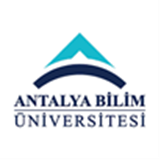 ECTS Course Description FormECTS Course Description FormECTS Course Description FormECTS Course Description FormECTS Course Description FormECTS Course Description FormECTS Course Description FormECTS Course Description FormECTS Course Description FormECTS Course Description FormECTS Course Description FormECTS Course Description FormECTS Course Description FormECTS Course Description FormECTS Course Description FormECTS Course Description FormECTS Course Description FormECTS Course Description FormPART I ( Senate Approval)PART I ( Senate Approval)PART I ( Senate Approval)PART I ( Senate Approval)PART I ( Senate Approval)PART I ( Senate Approval)PART I ( Senate Approval)PART I ( Senate Approval)PART I ( Senate Approval)PART I ( Senate Approval)PART I ( Senate Approval)PART I ( Senate Approval)PART I ( Senate Approval)PART I ( Senate Approval)PART I ( Senate Approval)PART I ( Senate Approval)PART I ( Senate Approval)PART I ( Senate Approval)PART I ( Senate Approval)PART I ( Senate Approval)PART I ( Senate Approval)PART I ( Senate Approval)PART I ( Senate Approval)Offering School  EngineeringEngineeringEngineeringEngineeringEngineeringEngineeringEngineeringEngineeringEngineeringEngineeringEngineeringEngineeringEngineeringEngineeringEngineeringEngineeringEngineeringEngineeringEngineeringEngineeringEngineeringEngineeringOffering DepartmentCivil EngineeringCivil EngineeringCivil EngineeringCivil EngineeringCivil EngineeringCivil EngineeringCivil EngineeringCivil EngineeringCivil EngineeringCivil EngineeringCivil EngineeringCivil EngineeringCivil EngineeringCivil EngineeringCivil EngineeringCivil EngineeringCivil EngineeringCivil EngineeringCivil EngineeringCivil EngineeringCivil EngineeringCivil EngineeringProgram(s) Offered toCivil EngineeringCivil EngineeringCivil EngineeringCivil EngineeringCivil EngineeringCivil EngineeringCivil EngineeringCivil EngineeringCivil EngineeringCivil EngineeringCivil EngineeringCivil EngineeringCivil EngineeringElectiveElectiveElectiveElectiveElectiveElectiveElectiveElectiveElectiveProgram(s) Offered toProgram(s) Offered toCourse Code CE 483CE 483CE 483CE 483CE 483CE 483CE 483CE 483CE 483CE 483CE 483CE 483CE 483CE 483CE 483CE 483CE 483CE 483CE 483CE 483CE 483CE 483Course NameEngineering for Sustainable DevelopmentEngineering for Sustainable DevelopmentEngineering for Sustainable DevelopmentEngineering for Sustainable DevelopmentEngineering for Sustainable DevelopmentEngineering for Sustainable DevelopmentEngineering for Sustainable DevelopmentEngineering for Sustainable DevelopmentEngineering for Sustainable DevelopmentEngineering for Sustainable DevelopmentEngineering for Sustainable DevelopmentEngineering for Sustainable DevelopmentEngineering for Sustainable DevelopmentEngineering for Sustainable DevelopmentEngineering for Sustainable DevelopmentEngineering for Sustainable DevelopmentEngineering for Sustainable DevelopmentEngineering for Sustainable DevelopmentEngineering for Sustainable DevelopmentEngineering for Sustainable DevelopmentEngineering for Sustainable DevelopmentEngineering for Sustainable DevelopmentLanguage of InstructionEnglishEnglishEnglishEnglishEnglishEnglishEnglishEnglishEnglishEnglishEnglishEnglishEnglishEnglishEnglishEnglishEnglishEnglishEnglishEnglishEnglishEnglishType of CourseLectureLectureLectureLectureLectureLectureLectureLectureLectureLectureLectureLectureLectureLectureLectureLectureLectureLectureLectureLectureLectureLectureLevel of CourseUndergraduateUndergraduateUndergraduateUndergraduateUndergraduateUndergraduateUndergraduateUndergraduateUndergraduateUndergraduateUndergraduateUndergraduateUndergraduateUndergraduateUndergraduateUndergraduateUndergraduateUndergraduateUndergraduateUndergraduateUndergraduateUndergraduateHours per WeekLecture: 3Lecture: 3Lecture: 3Lecture: 3Lecture: 3Laboratory:Laboratory:Laboratory:Laboratory:Recitation: Recitation: Practical:  1Practical:  1Practical:  1Practical:  1Studio: Studio: Studio: Other: Other: Other: Other: ECTS Credit5555555555555555555555Grading ModeLetter gradeLetter gradeLetter gradeLetter gradeLetter gradeLetter gradeLetter gradeLetter gradeLetter gradeLetter gradeLetter gradeLetter gradeLetter gradeLetter gradeLetter gradeLetter gradeLetter gradeLetter gradeLetter gradeLetter gradeLetter gradeLetter gradePre-requisitesOpen to all 3rd and 4rth year Engineering StudentsOpen to all 3rd and 4rth year Engineering StudentsOpen to all 3rd and 4rth year Engineering StudentsOpen to all 3rd and 4rth year Engineering StudentsOpen to all 3rd and 4rth year Engineering StudentsOpen to all 3rd and 4rth year Engineering StudentsOpen to all 3rd and 4rth year Engineering StudentsOpen to all 3rd and 4rth year Engineering StudentsOpen to all 3rd and 4rth year Engineering StudentsOpen to all 3rd and 4rth year Engineering StudentsOpen to all 3rd and 4rth year Engineering StudentsOpen to all 3rd and 4rth year Engineering StudentsOpen to all 3rd and 4rth year Engineering StudentsOpen to all 3rd and 4rth year Engineering StudentsOpen to all 3rd and 4rth year Engineering StudentsOpen to all 3rd and 4rth year Engineering StudentsOpen to all 3rd and 4rth year Engineering StudentsOpen to all 3rd and 4rth year Engineering StudentsOpen to all 3rd and 4rth year Engineering StudentsOpen to all 3rd and 4rth year Engineering StudentsOpen to all 3rd and 4rth year Engineering StudentsOpen to all 3rd and 4rth year Engineering StudentsCo-requisites----------------------Registration Restriction-			-			-			-			-			-			-			-			-			-			-			-			-			-			-			-			-			-			-			-			-			-			Educational Objective1.To give the definition of Sustainability		2.To identify the themes of sustainability 3.To evaluate the performance of the engineering branches in terms of sustainability aspects4.To examine three pillars of sustainability (Economy, Environment, Society).		5.To explore the relation between sustainability and main phenomena including global warming, climate change, water crises, energy6. To evaluate the governments’ embracement of sustainability7. To analyse the cost/ benefit of sustainability aspects in engineering projects1.To give the definition of Sustainability		2.To identify the themes of sustainability 3.To evaluate the performance of the engineering branches in terms of sustainability aspects4.To examine three pillars of sustainability (Economy, Environment, Society).		5.To explore the relation between sustainability and main phenomena including global warming, climate change, water crises, energy6. To evaluate the governments’ embracement of sustainability7. To analyse the cost/ benefit of sustainability aspects in engineering projects1.To give the definition of Sustainability		2.To identify the themes of sustainability 3.To evaluate the performance of the engineering branches in terms of sustainability aspects4.To examine three pillars of sustainability (Economy, Environment, Society).		5.To explore the relation between sustainability and main phenomena including global warming, climate change, water crises, energy6. To evaluate the governments’ embracement of sustainability7. To analyse the cost/ benefit of sustainability aspects in engineering projects1.To give the definition of Sustainability		2.To identify the themes of sustainability 3.To evaluate the performance of the engineering branches in terms of sustainability aspects4.To examine three pillars of sustainability (Economy, Environment, Society).		5.To explore the relation between sustainability and main phenomena including global warming, climate change, water crises, energy6. To evaluate the governments’ embracement of sustainability7. To analyse the cost/ benefit of sustainability aspects in engineering projects1.To give the definition of Sustainability		2.To identify the themes of sustainability 3.To evaluate the performance of the engineering branches in terms of sustainability aspects4.To examine three pillars of sustainability (Economy, Environment, Society).		5.To explore the relation between sustainability and main phenomena including global warming, climate change, water crises, energy6. To evaluate the governments’ embracement of sustainability7. To analyse the cost/ benefit of sustainability aspects in engineering projects1.To give the definition of Sustainability		2.To identify the themes of sustainability 3.To evaluate the performance of the engineering branches in terms of sustainability aspects4.To examine three pillars of sustainability (Economy, Environment, Society).		5.To explore the relation between sustainability and main phenomena including global warming, climate change, water crises, energy6. To evaluate the governments’ embracement of sustainability7. To analyse the cost/ benefit of sustainability aspects in engineering projects1.To give the definition of Sustainability		2.To identify the themes of sustainability 3.To evaluate the performance of the engineering branches in terms of sustainability aspects4.To examine three pillars of sustainability (Economy, Environment, Society).		5.To explore the relation between sustainability and main phenomena including global warming, climate change, water crises, energy6. To evaluate the governments’ embracement of sustainability7. To analyse the cost/ benefit of sustainability aspects in engineering projects1.To give the definition of Sustainability		2.To identify the themes of sustainability 3.To evaluate the performance of the engineering branches in terms of sustainability aspects4.To examine three pillars of sustainability (Economy, Environment, Society).		5.To explore the relation between sustainability and main phenomena including global warming, climate change, water crises, energy6. To evaluate the governments’ embracement of sustainability7. To analyse the cost/ benefit of sustainability aspects in engineering projects1.To give the definition of Sustainability		2.To identify the themes of sustainability 3.To evaluate the performance of the engineering branches in terms of sustainability aspects4.To examine three pillars of sustainability (Economy, Environment, Society).		5.To explore the relation between sustainability and main phenomena including global warming, climate change, water crises, energy6. To evaluate the governments’ embracement of sustainability7. To analyse the cost/ benefit of sustainability aspects in engineering projects1.To give the definition of Sustainability		2.To identify the themes of sustainability 3.To evaluate the performance of the engineering branches in terms of sustainability aspects4.To examine three pillars of sustainability (Economy, Environment, Society).		5.To explore the relation between sustainability and main phenomena including global warming, climate change, water crises, energy6. To evaluate the governments’ embracement of sustainability7. To analyse the cost/ benefit of sustainability aspects in engineering projects1.To give the definition of Sustainability		2.To identify the themes of sustainability 3.To evaluate the performance of the engineering branches in terms of sustainability aspects4.To examine three pillars of sustainability (Economy, Environment, Society).		5.To explore the relation between sustainability and main phenomena including global warming, climate change, water crises, energy6. To evaluate the governments’ embracement of sustainability7. To analyse the cost/ benefit of sustainability aspects in engineering projects1.To give the definition of Sustainability		2.To identify the themes of sustainability 3.To evaluate the performance of the engineering branches in terms of sustainability aspects4.To examine three pillars of sustainability (Economy, Environment, Society).		5.To explore the relation between sustainability and main phenomena including global warming, climate change, water crises, energy6. To evaluate the governments’ embracement of sustainability7. To analyse the cost/ benefit of sustainability aspects in engineering projects1.To give the definition of Sustainability		2.To identify the themes of sustainability 3.To evaluate the performance of the engineering branches in terms of sustainability aspects4.To examine three pillars of sustainability (Economy, Environment, Society).		5.To explore the relation between sustainability and main phenomena including global warming, climate change, water crises, energy6. To evaluate the governments’ embracement of sustainability7. To analyse the cost/ benefit of sustainability aspects in engineering projects1.To give the definition of Sustainability		2.To identify the themes of sustainability 3.To evaluate the performance of the engineering branches in terms of sustainability aspects4.To examine three pillars of sustainability (Economy, Environment, Society).		5.To explore the relation between sustainability and main phenomena including global warming, climate change, water crises, energy6. To evaluate the governments’ embracement of sustainability7. To analyse the cost/ benefit of sustainability aspects in engineering projects1.To give the definition of Sustainability		2.To identify the themes of sustainability 3.To evaluate the performance of the engineering branches in terms of sustainability aspects4.To examine three pillars of sustainability (Economy, Environment, Society).		5.To explore the relation between sustainability and main phenomena including global warming, climate change, water crises, energy6. To evaluate the governments’ embracement of sustainability7. To analyse the cost/ benefit of sustainability aspects in engineering projects1.To give the definition of Sustainability		2.To identify the themes of sustainability 3.To evaluate the performance of the engineering branches in terms of sustainability aspects4.To examine three pillars of sustainability (Economy, Environment, Society).		5.To explore the relation between sustainability and main phenomena including global warming, climate change, water crises, energy6. To evaluate the governments’ embracement of sustainability7. To analyse the cost/ benefit of sustainability aspects in engineering projects1.To give the definition of Sustainability		2.To identify the themes of sustainability 3.To evaluate the performance of the engineering branches in terms of sustainability aspects4.To examine three pillars of sustainability (Economy, Environment, Society).		5.To explore the relation between sustainability and main phenomena including global warming, climate change, water crises, energy6. To evaluate the governments’ embracement of sustainability7. To analyse the cost/ benefit of sustainability aspects in engineering projects1.To give the definition of Sustainability		2.To identify the themes of sustainability 3.To evaluate the performance of the engineering branches in terms of sustainability aspects4.To examine three pillars of sustainability (Economy, Environment, Society).		5.To explore the relation between sustainability and main phenomena including global warming, climate change, water crises, energy6. To evaluate the governments’ embracement of sustainability7. To analyse the cost/ benefit of sustainability aspects in engineering projects1.To give the definition of Sustainability		2.To identify the themes of sustainability 3.To evaluate the performance of the engineering branches in terms of sustainability aspects4.To examine three pillars of sustainability (Economy, Environment, Society).		5.To explore the relation between sustainability and main phenomena including global warming, climate change, water crises, energy6. To evaluate the governments’ embracement of sustainability7. To analyse the cost/ benefit of sustainability aspects in engineering projects1.To give the definition of Sustainability		2.To identify the themes of sustainability 3.To evaluate the performance of the engineering branches in terms of sustainability aspects4.To examine three pillars of sustainability (Economy, Environment, Society).		5.To explore the relation between sustainability and main phenomena including global warming, climate change, water crises, energy6. To evaluate the governments’ embracement of sustainability7. To analyse the cost/ benefit of sustainability aspects in engineering projects1.To give the definition of Sustainability		2.To identify the themes of sustainability 3.To evaluate the performance of the engineering branches in terms of sustainability aspects4.To examine three pillars of sustainability (Economy, Environment, Society).		5.To explore the relation between sustainability and main phenomena including global warming, climate change, water crises, energy6. To evaluate the governments’ embracement of sustainability7. To analyse the cost/ benefit of sustainability aspects in engineering projects1.To give the definition of Sustainability		2.To identify the themes of sustainability 3.To evaluate the performance of the engineering branches in terms of sustainability aspects4.To examine three pillars of sustainability (Economy, Environment, Society).		5.To explore the relation between sustainability and main phenomena including global warming, climate change, water crises, energy6. To evaluate the governments’ embracement of sustainability7. To analyse the cost/ benefit of sustainability aspects in engineering projectsCourse DescriptionThis course deals with the sustainability aspects and concepts in engineering. It aims to enables future engineers to develop an understanding of the ways and methods in which the sustainability is embraced in governments and the authorities’ thinking and including in policy. It educated the future engineers in how to impede sustainability in engineering themes. The topics will investigate the sustainability in design, improving adaptation to climate change impacts, coupled human and environmental interaction, materials recycling and wastes, energy and water consumption, infrastructure evaluation and other engineering projects. The course also includes a design and optimizations of sustainable model cities including cost benefit and multi criteria analysis to be applied for real case mega projects.This course deals with the sustainability aspects and concepts in engineering. It aims to enables future engineers to develop an understanding of the ways and methods in which the sustainability is embraced in governments and the authorities’ thinking and including in policy. It educated the future engineers in how to impede sustainability in engineering themes. The topics will investigate the sustainability in design, improving adaptation to climate change impacts, coupled human and environmental interaction, materials recycling and wastes, energy and water consumption, infrastructure evaluation and other engineering projects. The course also includes a design and optimizations of sustainable model cities including cost benefit and multi criteria analysis to be applied for real case mega projects.This course deals with the sustainability aspects and concepts in engineering. It aims to enables future engineers to develop an understanding of the ways and methods in which the sustainability is embraced in governments and the authorities’ thinking and including in policy. It educated the future engineers in how to impede sustainability in engineering themes. The topics will investigate the sustainability in design, improving adaptation to climate change impacts, coupled human and environmental interaction, materials recycling and wastes, energy and water consumption, infrastructure evaluation and other engineering projects. The course also includes a design and optimizations of sustainable model cities including cost benefit and multi criteria analysis to be applied for real case mega projects.This course deals with the sustainability aspects and concepts in engineering. It aims to enables future engineers to develop an understanding of the ways and methods in which the sustainability is embraced in governments and the authorities’ thinking and including in policy. It educated the future engineers in how to impede sustainability in engineering themes. The topics will investigate the sustainability in design, improving adaptation to climate change impacts, coupled human and environmental interaction, materials recycling and wastes, energy and water consumption, infrastructure evaluation and other engineering projects. The course also includes a design and optimizations of sustainable model cities including cost benefit and multi criteria analysis to be applied for real case mega projects.This course deals with the sustainability aspects and concepts in engineering. It aims to enables future engineers to develop an understanding of the ways and methods in which the sustainability is embraced in governments and the authorities’ thinking and including in policy. It educated the future engineers in how to impede sustainability in engineering themes. The topics will investigate the sustainability in design, improving adaptation to climate change impacts, coupled human and environmental interaction, materials recycling and wastes, energy and water consumption, infrastructure evaluation and other engineering projects. The course also includes a design and optimizations of sustainable model cities including cost benefit and multi criteria analysis to be applied for real case mega projects.This course deals with the sustainability aspects and concepts in engineering. It aims to enables future engineers to develop an understanding of the ways and methods in which the sustainability is embraced in governments and the authorities’ thinking and including in policy. It educated the future engineers in how to impede sustainability in engineering themes. The topics will investigate the sustainability in design, improving adaptation to climate change impacts, coupled human and environmental interaction, materials recycling and wastes, energy and water consumption, infrastructure evaluation and other engineering projects. The course also includes a design and optimizations of sustainable model cities including cost benefit and multi criteria analysis to be applied for real case mega projects.This course deals with the sustainability aspects and concepts in engineering. It aims to enables future engineers to develop an understanding of the ways and methods in which the sustainability is embraced in governments and the authorities’ thinking and including in policy. It educated the future engineers in how to impede sustainability in engineering themes. The topics will investigate the sustainability in design, improving adaptation to climate change impacts, coupled human and environmental interaction, materials recycling and wastes, energy and water consumption, infrastructure evaluation and other engineering projects. The course also includes a design and optimizations of sustainable model cities including cost benefit and multi criteria analysis to be applied for real case mega projects.This course deals with the sustainability aspects and concepts in engineering. It aims to enables future engineers to develop an understanding of the ways and methods in which the sustainability is embraced in governments and the authorities’ thinking and including in policy. It educated the future engineers in how to impede sustainability in engineering themes. The topics will investigate the sustainability in design, improving adaptation to climate change impacts, coupled human and environmental interaction, materials recycling and wastes, energy and water consumption, infrastructure evaluation and other engineering projects. The course also includes a design and optimizations of sustainable model cities including cost benefit and multi criteria analysis to be applied for real case mega projects.This course deals with the sustainability aspects and concepts in engineering. It aims to enables future engineers to develop an understanding of the ways and methods in which the sustainability is embraced in governments and the authorities’ thinking and including in policy. It educated the future engineers in how to impede sustainability in engineering themes. The topics will investigate the sustainability in design, improving adaptation to climate change impacts, coupled human and environmental interaction, materials recycling and wastes, energy and water consumption, infrastructure evaluation and other engineering projects. The course also includes a design and optimizations of sustainable model cities including cost benefit and multi criteria analysis to be applied for real case mega projects.This course deals with the sustainability aspects and concepts in engineering. It aims to enables future engineers to develop an understanding of the ways and methods in which the sustainability is embraced in governments and the authorities’ thinking and including in policy. It educated the future engineers in how to impede sustainability in engineering themes. The topics will investigate the sustainability in design, improving adaptation to climate change impacts, coupled human and environmental interaction, materials recycling and wastes, energy and water consumption, infrastructure evaluation and other engineering projects. The course also includes a design and optimizations of sustainable model cities including cost benefit and multi criteria analysis to be applied for real case mega projects.This course deals with the sustainability aspects and concepts in engineering. It aims to enables future engineers to develop an understanding of the ways and methods in which the sustainability is embraced in governments and the authorities’ thinking and including in policy. It educated the future engineers in how to impede sustainability in engineering themes. The topics will investigate the sustainability in design, improving adaptation to climate change impacts, coupled human and environmental interaction, materials recycling and wastes, energy and water consumption, infrastructure evaluation and other engineering projects. The course also includes a design and optimizations of sustainable model cities including cost benefit and multi criteria analysis to be applied for real case mega projects.This course deals with the sustainability aspects and concepts in engineering. It aims to enables future engineers to develop an understanding of the ways and methods in which the sustainability is embraced in governments and the authorities’ thinking and including in policy. It educated the future engineers in how to impede sustainability in engineering themes. The topics will investigate the sustainability in design, improving adaptation to climate change impacts, coupled human and environmental interaction, materials recycling and wastes, energy and water consumption, infrastructure evaluation and other engineering projects. The course also includes a design and optimizations of sustainable model cities including cost benefit and multi criteria analysis to be applied for real case mega projects.This course deals with the sustainability aspects and concepts in engineering. It aims to enables future engineers to develop an understanding of the ways and methods in which the sustainability is embraced in governments and the authorities’ thinking and including in policy. It educated the future engineers in how to impede sustainability in engineering themes. The topics will investigate the sustainability in design, improving adaptation to climate change impacts, coupled human and environmental interaction, materials recycling and wastes, energy and water consumption, infrastructure evaluation and other engineering projects. The course also includes a design and optimizations of sustainable model cities including cost benefit and multi criteria analysis to be applied for real case mega projects.This course deals with the sustainability aspects and concepts in engineering. It aims to enables future engineers to develop an understanding of the ways and methods in which the sustainability is embraced in governments and the authorities’ thinking and including in policy. It educated the future engineers in how to impede sustainability in engineering themes. The topics will investigate the sustainability in design, improving adaptation to climate change impacts, coupled human and environmental interaction, materials recycling and wastes, energy and water consumption, infrastructure evaluation and other engineering projects. The course also includes a design and optimizations of sustainable model cities including cost benefit and multi criteria analysis to be applied for real case mega projects.This course deals with the sustainability aspects and concepts in engineering. It aims to enables future engineers to develop an understanding of the ways and methods in which the sustainability is embraced in governments and the authorities’ thinking and including in policy. It educated the future engineers in how to impede sustainability in engineering themes. The topics will investigate the sustainability in design, improving adaptation to climate change impacts, coupled human and environmental interaction, materials recycling and wastes, energy and water consumption, infrastructure evaluation and other engineering projects. The course also includes a design and optimizations of sustainable model cities including cost benefit and multi criteria analysis to be applied for real case mega projects.This course deals with the sustainability aspects and concepts in engineering. It aims to enables future engineers to develop an understanding of the ways and methods in which the sustainability is embraced in governments and the authorities’ thinking and including in policy. It educated the future engineers in how to impede sustainability in engineering themes. The topics will investigate the sustainability in design, improving adaptation to climate change impacts, coupled human and environmental interaction, materials recycling and wastes, energy and water consumption, infrastructure evaluation and other engineering projects. The course also includes a design and optimizations of sustainable model cities including cost benefit and multi criteria analysis to be applied for real case mega projects.This course deals with the sustainability aspects and concepts in engineering. It aims to enables future engineers to develop an understanding of the ways and methods in which the sustainability is embraced in governments and the authorities’ thinking and including in policy. It educated the future engineers in how to impede sustainability in engineering themes. The topics will investigate the sustainability in design, improving adaptation to climate change impacts, coupled human and environmental interaction, materials recycling and wastes, energy and water consumption, infrastructure evaluation and other engineering projects. The course also includes a design and optimizations of sustainable model cities including cost benefit and multi criteria analysis to be applied for real case mega projects.This course deals with the sustainability aspects and concepts in engineering. It aims to enables future engineers to develop an understanding of the ways and methods in which the sustainability is embraced in governments and the authorities’ thinking and including in policy. It educated the future engineers in how to impede sustainability in engineering themes. The topics will investigate the sustainability in design, improving adaptation to climate change impacts, coupled human and environmental interaction, materials recycling and wastes, energy and water consumption, infrastructure evaluation and other engineering projects. The course also includes a design and optimizations of sustainable model cities including cost benefit and multi criteria analysis to be applied for real case mega projects.This course deals with the sustainability aspects and concepts in engineering. It aims to enables future engineers to develop an understanding of the ways and methods in which the sustainability is embraced in governments and the authorities’ thinking and including in policy. It educated the future engineers in how to impede sustainability in engineering themes. The topics will investigate the sustainability in design, improving adaptation to climate change impacts, coupled human and environmental interaction, materials recycling and wastes, energy and water consumption, infrastructure evaluation and other engineering projects. The course also includes a design and optimizations of sustainable model cities including cost benefit and multi criteria analysis to be applied for real case mega projects.This course deals with the sustainability aspects and concepts in engineering. It aims to enables future engineers to develop an understanding of the ways and methods in which the sustainability is embraced in governments and the authorities’ thinking and including in policy. It educated the future engineers in how to impede sustainability in engineering themes. The topics will investigate the sustainability in design, improving adaptation to climate change impacts, coupled human and environmental interaction, materials recycling and wastes, energy and water consumption, infrastructure evaluation and other engineering projects. The course also includes a design and optimizations of sustainable model cities including cost benefit and multi criteria analysis to be applied for real case mega projects.This course deals with the sustainability aspects and concepts in engineering. It aims to enables future engineers to develop an understanding of the ways and methods in which the sustainability is embraced in governments and the authorities’ thinking and including in policy. It educated the future engineers in how to impede sustainability in engineering themes. The topics will investigate the sustainability in design, improving adaptation to climate change impacts, coupled human and environmental interaction, materials recycling and wastes, energy and water consumption, infrastructure evaluation and other engineering projects. The course also includes a design and optimizations of sustainable model cities including cost benefit and multi criteria analysis to be applied for real case mega projects.This course deals with the sustainability aspects and concepts in engineering. It aims to enables future engineers to develop an understanding of the ways and methods in which the sustainability is embraced in governments and the authorities’ thinking and including in policy. It educated the future engineers in how to impede sustainability in engineering themes. The topics will investigate the sustainability in design, improving adaptation to climate change impacts, coupled human and environmental interaction, materials recycling and wastes, energy and water consumption, infrastructure evaluation and other engineering projects. The course also includes a design and optimizations of sustainable model cities including cost benefit and multi criteria analysis to be applied for real case mega projects.Learning Outcomes LO1LO1LO11. Learn the definition of sustainability2. Identify the three Themes of Sustainability and its cross relations3. Apply concept of sustainability on engineering projects and main phenomena4. Evaluate the sustainable aspects in water, energy, waste, materials and infrastructure5. Conduct a cost benefit analysis of sustainable projects6.Learn the basic strategies in decision making system with the optimization criteria1. Learn the definition of sustainability2. Identify the three Themes of Sustainability and its cross relations3. Apply concept of sustainability on engineering projects and main phenomena4. Evaluate the sustainable aspects in water, energy, waste, materials and infrastructure5. Conduct a cost benefit analysis of sustainable projects6.Learn the basic strategies in decision making system with the optimization criteria1. Learn the definition of sustainability2. Identify the three Themes of Sustainability and its cross relations3. Apply concept of sustainability on engineering projects and main phenomena4. Evaluate the sustainable aspects in water, energy, waste, materials and infrastructure5. Conduct a cost benefit analysis of sustainable projects6.Learn the basic strategies in decision making system with the optimization criteria1. Learn the definition of sustainability2. Identify the three Themes of Sustainability and its cross relations3. Apply concept of sustainability on engineering projects and main phenomena4. Evaluate the sustainable aspects in water, energy, waste, materials and infrastructure5. Conduct a cost benefit analysis of sustainable projects6.Learn the basic strategies in decision making system with the optimization criteria1. Learn the definition of sustainability2. Identify the three Themes of Sustainability and its cross relations3. Apply concept of sustainability on engineering projects and main phenomena4. Evaluate the sustainable aspects in water, energy, waste, materials and infrastructure5. Conduct a cost benefit analysis of sustainable projects6.Learn the basic strategies in decision making system with the optimization criteria1. Learn the definition of sustainability2. Identify the three Themes of Sustainability and its cross relations3. Apply concept of sustainability on engineering projects and main phenomena4. Evaluate the sustainable aspects in water, energy, waste, materials and infrastructure5. Conduct a cost benefit analysis of sustainable projects6.Learn the basic strategies in decision making system with the optimization criteria1. Learn the definition of sustainability2. Identify the three Themes of Sustainability and its cross relations3. Apply concept of sustainability on engineering projects and main phenomena4. Evaluate the sustainable aspects in water, energy, waste, materials and infrastructure5. Conduct a cost benefit analysis of sustainable projects6.Learn the basic strategies in decision making system with the optimization criteria1. Learn the definition of sustainability2. Identify the three Themes of Sustainability and its cross relations3. Apply concept of sustainability on engineering projects and main phenomena4. Evaluate the sustainable aspects in water, energy, waste, materials and infrastructure5. Conduct a cost benefit analysis of sustainable projects6.Learn the basic strategies in decision making system with the optimization criteria1. Learn the definition of sustainability2. Identify the three Themes of Sustainability and its cross relations3. Apply concept of sustainability on engineering projects and main phenomena4. Evaluate the sustainable aspects in water, energy, waste, materials and infrastructure5. Conduct a cost benefit analysis of sustainable projects6.Learn the basic strategies in decision making system with the optimization criteria1. Learn the definition of sustainability2. Identify the three Themes of Sustainability and its cross relations3. Apply concept of sustainability on engineering projects and main phenomena4. Evaluate the sustainable aspects in water, energy, waste, materials and infrastructure5. Conduct a cost benefit analysis of sustainable projects6.Learn the basic strategies in decision making system with the optimization criteria1. Learn the definition of sustainability2. Identify the three Themes of Sustainability and its cross relations3. Apply concept of sustainability on engineering projects and main phenomena4. Evaluate the sustainable aspects in water, energy, waste, materials and infrastructure5. Conduct a cost benefit analysis of sustainable projects6.Learn the basic strategies in decision making system with the optimization criteria1. Learn the definition of sustainability2. Identify the three Themes of Sustainability and its cross relations3. Apply concept of sustainability on engineering projects and main phenomena4. Evaluate the sustainable aspects in water, energy, waste, materials and infrastructure5. Conduct a cost benefit analysis of sustainable projects6.Learn the basic strategies in decision making system with the optimization criteria1. Learn the definition of sustainability2. Identify the three Themes of Sustainability and its cross relations3. Apply concept of sustainability on engineering projects and main phenomena4. Evaluate the sustainable aspects in water, energy, waste, materials and infrastructure5. Conduct a cost benefit analysis of sustainable projects6.Learn the basic strategies in decision making system with the optimization criteria1. Learn the definition of sustainability2. Identify the three Themes of Sustainability and its cross relations3. Apply concept of sustainability on engineering projects and main phenomena4. Evaluate the sustainable aspects in water, energy, waste, materials and infrastructure5. Conduct a cost benefit analysis of sustainable projects6.Learn the basic strategies in decision making system with the optimization criteria1. Learn the definition of sustainability2. Identify the three Themes of Sustainability and its cross relations3. Apply concept of sustainability on engineering projects and main phenomena4. Evaluate the sustainable aspects in water, energy, waste, materials and infrastructure5. Conduct a cost benefit analysis of sustainable projects6.Learn the basic strategies in decision making system with the optimization criteria1. Learn the definition of sustainability2. Identify the three Themes of Sustainability and its cross relations3. Apply concept of sustainability on engineering projects and main phenomena4. Evaluate the sustainable aspects in water, energy, waste, materials and infrastructure5. Conduct a cost benefit analysis of sustainable projects6.Learn the basic strategies in decision making system with the optimization criteria1. Learn the definition of sustainability2. Identify the three Themes of Sustainability and its cross relations3. Apply concept of sustainability on engineering projects and main phenomena4. Evaluate the sustainable aspects in water, energy, waste, materials and infrastructure5. Conduct a cost benefit analysis of sustainable projects6.Learn the basic strategies in decision making system with the optimization criteria1. Learn the definition of sustainability2. Identify the three Themes of Sustainability and its cross relations3. Apply concept of sustainability on engineering projects and main phenomena4. Evaluate the sustainable aspects in water, energy, waste, materials and infrastructure5. Conduct a cost benefit analysis of sustainable projects6.Learn the basic strategies in decision making system with the optimization criteria1. Learn the definition of sustainability2. Identify the three Themes of Sustainability and its cross relations3. Apply concept of sustainability on engineering projects and main phenomena4. Evaluate the sustainable aspects in water, energy, waste, materials and infrastructure5. Conduct a cost benefit analysis of sustainable projects6.Learn the basic strategies in decision making system with the optimization criteriaLearning Outcomes LO2LO2LO21. Learn the definition of sustainability2. Identify the three Themes of Sustainability and its cross relations3. Apply concept of sustainability on engineering projects and main phenomena4. Evaluate the sustainable aspects in water, energy, waste, materials and infrastructure5. Conduct a cost benefit analysis of sustainable projects6.Learn the basic strategies in decision making system with the optimization criteria1. Learn the definition of sustainability2. Identify the three Themes of Sustainability and its cross relations3. Apply concept of sustainability on engineering projects and main phenomena4. Evaluate the sustainable aspects in water, energy, waste, materials and infrastructure5. Conduct a cost benefit analysis of sustainable projects6.Learn the basic strategies in decision making system with the optimization criteria1. Learn the definition of sustainability2. Identify the three Themes of Sustainability and its cross relations3. Apply concept of sustainability on engineering projects and main phenomena4. Evaluate the sustainable aspects in water, energy, waste, materials and infrastructure5. Conduct a cost benefit analysis of sustainable projects6.Learn the basic strategies in decision making system with the optimization criteria1. Learn the definition of sustainability2. Identify the three Themes of Sustainability and its cross relations3. Apply concept of sustainability on engineering projects and main phenomena4. Evaluate the sustainable aspects in water, energy, waste, materials and infrastructure5. Conduct a cost benefit analysis of sustainable projects6.Learn the basic strategies in decision making system with the optimization criteria1. Learn the definition of sustainability2. Identify the three Themes of Sustainability and its cross relations3. Apply concept of sustainability on engineering projects and main phenomena4. Evaluate the sustainable aspects in water, energy, waste, materials and infrastructure5. Conduct a cost benefit analysis of sustainable projects6.Learn the basic strategies in decision making system with the optimization criteria1. Learn the definition of sustainability2. Identify the three Themes of Sustainability and its cross relations3. Apply concept of sustainability on engineering projects and main phenomena4. Evaluate the sustainable aspects in water, energy, waste, materials and infrastructure5. Conduct a cost benefit analysis of sustainable projects6.Learn the basic strategies in decision making system with the optimization criteria1. Learn the definition of sustainability2. Identify the three Themes of Sustainability and its cross relations3. Apply concept of sustainability on engineering projects and main phenomena4. Evaluate the sustainable aspects in water, energy, waste, materials and infrastructure5. Conduct a cost benefit analysis of sustainable projects6.Learn the basic strategies in decision making system with the optimization criteria1. Learn the definition of sustainability2. Identify the three Themes of Sustainability and its cross relations3. Apply concept of sustainability on engineering projects and main phenomena4. Evaluate the sustainable aspects in water, energy, waste, materials and infrastructure5. Conduct a cost benefit analysis of sustainable projects6.Learn the basic strategies in decision making system with the optimization criteria1. Learn the definition of sustainability2. Identify the three Themes of Sustainability and its cross relations3. Apply concept of sustainability on engineering projects and main phenomena4. Evaluate the sustainable aspects in water, energy, waste, materials and infrastructure5. Conduct a cost benefit analysis of sustainable projects6.Learn the basic strategies in decision making system with the optimization criteria1. Learn the definition of sustainability2. Identify the three Themes of Sustainability and its cross relations3. Apply concept of sustainability on engineering projects and main phenomena4. Evaluate the sustainable aspects in water, energy, waste, materials and infrastructure5. Conduct a cost benefit analysis of sustainable projects6.Learn the basic strategies in decision making system with the optimization criteria1. Learn the definition of sustainability2. Identify the three Themes of Sustainability and its cross relations3. Apply concept of sustainability on engineering projects and main phenomena4. Evaluate the sustainable aspects in water, energy, waste, materials and infrastructure5. Conduct a cost benefit analysis of sustainable projects6.Learn the basic strategies in decision making system with the optimization criteria1. Learn the definition of sustainability2. Identify the three Themes of Sustainability and its cross relations3. Apply concept of sustainability on engineering projects and main phenomena4. Evaluate the sustainable aspects in water, energy, waste, materials and infrastructure5. Conduct a cost benefit analysis of sustainable projects6.Learn the basic strategies in decision making system with the optimization criteria1. Learn the definition of sustainability2. Identify the three Themes of Sustainability and its cross relations3. Apply concept of sustainability on engineering projects and main phenomena4. Evaluate the sustainable aspects in water, energy, waste, materials and infrastructure5. Conduct a cost benefit analysis of sustainable projects6.Learn the basic strategies in decision making system with the optimization criteria1. Learn the definition of sustainability2. Identify the three Themes of Sustainability and its cross relations3. Apply concept of sustainability on engineering projects and main phenomena4. Evaluate the sustainable aspects in water, energy, waste, materials and infrastructure5. Conduct a cost benefit analysis of sustainable projects6.Learn the basic strategies in decision making system with the optimization criteria1. Learn the definition of sustainability2. Identify the three Themes of Sustainability and its cross relations3. Apply concept of sustainability on engineering projects and main phenomena4. Evaluate the sustainable aspects in water, energy, waste, materials and infrastructure5. Conduct a cost benefit analysis of sustainable projects6.Learn the basic strategies in decision making system with the optimization criteria1. Learn the definition of sustainability2. Identify the three Themes of Sustainability and its cross relations3. Apply concept of sustainability on engineering projects and main phenomena4. Evaluate the sustainable aspects in water, energy, waste, materials and infrastructure5. Conduct a cost benefit analysis of sustainable projects6.Learn the basic strategies in decision making system with the optimization criteria1. Learn the definition of sustainability2. Identify the three Themes of Sustainability and its cross relations3. Apply concept of sustainability on engineering projects and main phenomena4. Evaluate the sustainable aspects in water, energy, waste, materials and infrastructure5. Conduct a cost benefit analysis of sustainable projects6.Learn the basic strategies in decision making system with the optimization criteria1. Learn the definition of sustainability2. Identify the three Themes of Sustainability and its cross relations3. Apply concept of sustainability on engineering projects and main phenomena4. Evaluate the sustainable aspects in water, energy, waste, materials and infrastructure5. Conduct a cost benefit analysis of sustainable projects6.Learn the basic strategies in decision making system with the optimization criteria1. Learn the definition of sustainability2. Identify the three Themes of Sustainability and its cross relations3. Apply concept of sustainability on engineering projects and main phenomena4. Evaluate the sustainable aspects in water, energy, waste, materials and infrastructure5. Conduct a cost benefit analysis of sustainable projects6.Learn the basic strategies in decision making system with the optimization criteriaLearning Outcomes LO3LO3LO31. Learn the definition of sustainability2. Identify the three Themes of Sustainability and its cross relations3. Apply concept of sustainability on engineering projects and main phenomena4. Evaluate the sustainable aspects in water, energy, waste, materials and infrastructure5. Conduct a cost benefit analysis of sustainable projects6.Learn the basic strategies in decision making system with the optimization criteria1. Learn the definition of sustainability2. Identify the three Themes of Sustainability and its cross relations3. Apply concept of sustainability on engineering projects and main phenomena4. Evaluate the sustainable aspects in water, energy, waste, materials and infrastructure5. Conduct a cost benefit analysis of sustainable projects6.Learn the basic strategies in decision making system with the optimization criteria1. Learn the definition of sustainability2. Identify the three Themes of Sustainability and its cross relations3. Apply concept of sustainability on engineering projects and main phenomena4. Evaluate the sustainable aspects in water, energy, waste, materials and infrastructure5. Conduct a cost benefit analysis of sustainable projects6.Learn the basic strategies in decision making system with the optimization criteria1. Learn the definition of sustainability2. Identify the three Themes of Sustainability and its cross relations3. Apply concept of sustainability on engineering projects and main phenomena4. Evaluate the sustainable aspects in water, energy, waste, materials and infrastructure5. Conduct a cost benefit analysis of sustainable projects6.Learn the basic strategies in decision making system with the optimization criteria1. Learn the definition of sustainability2. Identify the three Themes of Sustainability and its cross relations3. Apply concept of sustainability on engineering projects and main phenomena4. Evaluate the sustainable aspects in water, energy, waste, materials and infrastructure5. Conduct a cost benefit analysis of sustainable projects6.Learn the basic strategies in decision making system with the optimization criteria1. Learn the definition of sustainability2. Identify the three Themes of Sustainability and its cross relations3. Apply concept of sustainability on engineering projects and main phenomena4. Evaluate the sustainable aspects in water, energy, waste, materials and infrastructure5. Conduct a cost benefit analysis of sustainable projects6.Learn the basic strategies in decision making system with the optimization criteria1. Learn the definition of sustainability2. Identify the three Themes of Sustainability and its cross relations3. Apply concept of sustainability on engineering projects and main phenomena4. Evaluate the sustainable aspects in water, energy, waste, materials and infrastructure5. Conduct a cost benefit analysis of sustainable projects6.Learn the basic strategies in decision making system with the optimization criteria1. Learn the definition of sustainability2. Identify the three Themes of Sustainability and its cross relations3. Apply concept of sustainability on engineering projects and main phenomena4. Evaluate the sustainable aspects in water, energy, waste, materials and infrastructure5. Conduct a cost benefit analysis of sustainable projects6.Learn the basic strategies in decision making system with the optimization criteria1. Learn the definition of sustainability2. Identify the three Themes of Sustainability and its cross relations3. Apply concept of sustainability on engineering projects and main phenomena4. Evaluate the sustainable aspects in water, energy, waste, materials and infrastructure5. Conduct a cost benefit analysis of sustainable projects6.Learn the basic strategies in decision making system with the optimization criteria1. Learn the definition of sustainability2. Identify the three Themes of Sustainability and its cross relations3. Apply concept of sustainability on engineering projects and main phenomena4. Evaluate the sustainable aspects in water, energy, waste, materials and infrastructure5. Conduct a cost benefit analysis of sustainable projects6.Learn the basic strategies in decision making system with the optimization criteria1. Learn the definition of sustainability2. Identify the three Themes of Sustainability and its cross relations3. Apply concept of sustainability on engineering projects and main phenomena4. Evaluate the sustainable aspects in water, energy, waste, materials and infrastructure5. Conduct a cost benefit analysis of sustainable projects6.Learn the basic strategies in decision making system with the optimization criteria1. Learn the definition of sustainability2. Identify the three Themes of Sustainability and its cross relations3. Apply concept of sustainability on engineering projects and main phenomena4. Evaluate the sustainable aspects in water, energy, waste, materials and infrastructure5. Conduct a cost benefit analysis of sustainable projects6.Learn the basic strategies in decision making system with the optimization criteria1. Learn the definition of sustainability2. Identify the three Themes of Sustainability and its cross relations3. Apply concept of sustainability on engineering projects and main phenomena4. Evaluate the sustainable aspects in water, energy, waste, materials and infrastructure5. Conduct a cost benefit analysis of sustainable projects6.Learn the basic strategies in decision making system with the optimization criteria1. Learn the definition of sustainability2. Identify the three Themes of Sustainability and its cross relations3. Apply concept of sustainability on engineering projects and main phenomena4. Evaluate the sustainable aspects in water, energy, waste, materials and infrastructure5. Conduct a cost benefit analysis of sustainable projects6.Learn the basic strategies in decision making system with the optimization criteria1. Learn the definition of sustainability2. Identify the three Themes of Sustainability and its cross relations3. Apply concept of sustainability on engineering projects and main phenomena4. Evaluate the sustainable aspects in water, energy, waste, materials and infrastructure5. Conduct a cost benefit analysis of sustainable projects6.Learn the basic strategies in decision making system with the optimization criteria1. Learn the definition of sustainability2. Identify the three Themes of Sustainability and its cross relations3. Apply concept of sustainability on engineering projects and main phenomena4. Evaluate the sustainable aspects in water, energy, waste, materials and infrastructure5. Conduct a cost benefit analysis of sustainable projects6.Learn the basic strategies in decision making system with the optimization criteria1. Learn the definition of sustainability2. Identify the three Themes of Sustainability and its cross relations3. Apply concept of sustainability on engineering projects and main phenomena4. Evaluate the sustainable aspects in water, energy, waste, materials and infrastructure5. Conduct a cost benefit analysis of sustainable projects6.Learn the basic strategies in decision making system with the optimization criteria1. Learn the definition of sustainability2. Identify the three Themes of Sustainability and its cross relations3. Apply concept of sustainability on engineering projects and main phenomena4. Evaluate the sustainable aspects in water, energy, waste, materials and infrastructure5. Conduct a cost benefit analysis of sustainable projects6.Learn the basic strategies in decision making system with the optimization criteria1. Learn the definition of sustainability2. Identify the three Themes of Sustainability and its cross relations3. Apply concept of sustainability on engineering projects and main phenomena4. Evaluate the sustainable aspects in water, energy, waste, materials and infrastructure5. Conduct a cost benefit analysis of sustainable projects6.Learn the basic strategies in decision making system with the optimization criteriaLearning Outcomes LO4LO4LO41. Learn the definition of sustainability2. Identify the three Themes of Sustainability and its cross relations3. Apply concept of sustainability on engineering projects and main phenomena4. Evaluate the sustainable aspects in water, energy, waste, materials and infrastructure5. Conduct a cost benefit analysis of sustainable projects6.Learn the basic strategies in decision making system with the optimization criteria1. Learn the definition of sustainability2. Identify the three Themes of Sustainability and its cross relations3. Apply concept of sustainability on engineering projects and main phenomena4. Evaluate the sustainable aspects in water, energy, waste, materials and infrastructure5. Conduct a cost benefit analysis of sustainable projects6.Learn the basic strategies in decision making system with the optimization criteria1. Learn the definition of sustainability2. Identify the three Themes of Sustainability and its cross relations3. Apply concept of sustainability on engineering projects and main phenomena4. Evaluate the sustainable aspects in water, energy, waste, materials and infrastructure5. Conduct a cost benefit analysis of sustainable projects6.Learn the basic strategies in decision making system with the optimization criteria1. Learn the definition of sustainability2. Identify the three Themes of Sustainability and its cross relations3. Apply concept of sustainability on engineering projects and main phenomena4. Evaluate the sustainable aspects in water, energy, waste, materials and infrastructure5. Conduct a cost benefit analysis of sustainable projects6.Learn the basic strategies in decision making system with the optimization criteria1. Learn the definition of sustainability2. Identify the three Themes of Sustainability and its cross relations3. Apply concept of sustainability on engineering projects and main phenomena4. Evaluate the sustainable aspects in water, energy, waste, materials and infrastructure5. Conduct a cost benefit analysis of sustainable projects6.Learn the basic strategies in decision making system with the optimization criteria1. Learn the definition of sustainability2. Identify the three Themes of Sustainability and its cross relations3. Apply concept of sustainability on engineering projects and main phenomena4. Evaluate the sustainable aspects in water, energy, waste, materials and infrastructure5. Conduct a cost benefit analysis of sustainable projects6.Learn the basic strategies in decision making system with the optimization criteria1. Learn the definition of sustainability2. Identify the three Themes of Sustainability and its cross relations3. Apply concept of sustainability on engineering projects and main phenomena4. Evaluate the sustainable aspects in water, energy, waste, materials and infrastructure5. Conduct a cost benefit analysis of sustainable projects6.Learn the basic strategies in decision making system with the optimization criteria1. Learn the definition of sustainability2. Identify the three Themes of Sustainability and its cross relations3. Apply concept of sustainability on engineering projects and main phenomena4. Evaluate the sustainable aspects in water, energy, waste, materials and infrastructure5. Conduct a cost benefit analysis of sustainable projects6.Learn the basic strategies in decision making system with the optimization criteria1. Learn the definition of sustainability2. Identify the three Themes of Sustainability and its cross relations3. Apply concept of sustainability on engineering projects and main phenomena4. Evaluate the sustainable aspects in water, energy, waste, materials and infrastructure5. Conduct a cost benefit analysis of sustainable projects6.Learn the basic strategies in decision making system with the optimization criteria1. Learn the definition of sustainability2. Identify the three Themes of Sustainability and its cross relations3. Apply concept of sustainability on engineering projects and main phenomena4. Evaluate the sustainable aspects in water, energy, waste, materials and infrastructure5. Conduct a cost benefit analysis of sustainable projects6.Learn the basic strategies in decision making system with the optimization criteria1. Learn the definition of sustainability2. Identify the three Themes of Sustainability and its cross relations3. Apply concept of sustainability on engineering projects and main phenomena4. Evaluate the sustainable aspects in water, energy, waste, materials and infrastructure5. Conduct a cost benefit analysis of sustainable projects6.Learn the basic strategies in decision making system with the optimization criteria1. Learn the definition of sustainability2. Identify the three Themes of Sustainability and its cross relations3. Apply concept of sustainability on engineering projects and main phenomena4. Evaluate the sustainable aspects in water, energy, waste, materials and infrastructure5. Conduct a cost benefit analysis of sustainable projects6.Learn the basic strategies in decision making system with the optimization criteria1. Learn the definition of sustainability2. Identify the three Themes of Sustainability and its cross relations3. Apply concept of sustainability on engineering projects and main phenomena4. Evaluate the sustainable aspects in water, energy, waste, materials and infrastructure5. Conduct a cost benefit analysis of sustainable projects6.Learn the basic strategies in decision making system with the optimization criteria1. Learn the definition of sustainability2. Identify the three Themes of Sustainability and its cross relations3. Apply concept of sustainability on engineering projects and main phenomena4. Evaluate the sustainable aspects in water, energy, waste, materials and infrastructure5. Conduct a cost benefit analysis of sustainable projects6.Learn the basic strategies in decision making system with the optimization criteria1. Learn the definition of sustainability2. Identify the three Themes of Sustainability and its cross relations3. Apply concept of sustainability on engineering projects and main phenomena4. Evaluate the sustainable aspects in water, energy, waste, materials and infrastructure5. Conduct a cost benefit analysis of sustainable projects6.Learn the basic strategies in decision making system with the optimization criteria1. Learn the definition of sustainability2. Identify the three Themes of Sustainability and its cross relations3. Apply concept of sustainability on engineering projects and main phenomena4. Evaluate the sustainable aspects in water, energy, waste, materials and infrastructure5. Conduct a cost benefit analysis of sustainable projects6.Learn the basic strategies in decision making system with the optimization criteria1. Learn the definition of sustainability2. Identify the three Themes of Sustainability and its cross relations3. Apply concept of sustainability on engineering projects and main phenomena4. Evaluate the sustainable aspects in water, energy, waste, materials and infrastructure5. Conduct a cost benefit analysis of sustainable projects6.Learn the basic strategies in decision making system with the optimization criteria1. Learn the definition of sustainability2. Identify the three Themes of Sustainability and its cross relations3. Apply concept of sustainability on engineering projects and main phenomena4. Evaluate the sustainable aspects in water, energy, waste, materials and infrastructure5. Conduct a cost benefit analysis of sustainable projects6.Learn the basic strategies in decision making system with the optimization criteria1. Learn the definition of sustainability2. Identify the three Themes of Sustainability and its cross relations3. Apply concept of sustainability on engineering projects and main phenomena4. Evaluate the sustainable aspects in water, energy, waste, materials and infrastructure5. Conduct a cost benefit analysis of sustainable projects6.Learn the basic strategies in decision making system with the optimization criteriaLearning Outcomes LO5LO5LO51. Learn the definition of sustainability2. Identify the three Themes of Sustainability and its cross relations3. Apply concept of sustainability on engineering projects and main phenomena4. Evaluate the sustainable aspects in water, energy, waste, materials and infrastructure5. Conduct a cost benefit analysis of sustainable projects6.Learn the basic strategies in decision making system with the optimization criteria1. Learn the definition of sustainability2. Identify the three Themes of Sustainability and its cross relations3. Apply concept of sustainability on engineering projects and main phenomena4. Evaluate the sustainable aspects in water, energy, waste, materials and infrastructure5. Conduct a cost benefit analysis of sustainable projects6.Learn the basic strategies in decision making system with the optimization criteria1. Learn the definition of sustainability2. Identify the three Themes of Sustainability and its cross relations3. Apply concept of sustainability on engineering projects and main phenomena4. Evaluate the sustainable aspects in water, energy, waste, materials and infrastructure5. Conduct a cost benefit analysis of sustainable projects6.Learn the basic strategies in decision making system with the optimization criteria1. Learn the definition of sustainability2. Identify the three Themes of Sustainability and its cross relations3. Apply concept of sustainability on engineering projects and main phenomena4. Evaluate the sustainable aspects in water, energy, waste, materials and infrastructure5. Conduct a cost benefit analysis of sustainable projects6.Learn the basic strategies in decision making system with the optimization criteria1. Learn the definition of sustainability2. Identify the three Themes of Sustainability and its cross relations3. Apply concept of sustainability on engineering projects and main phenomena4. Evaluate the sustainable aspects in water, energy, waste, materials and infrastructure5. Conduct a cost benefit analysis of sustainable projects6.Learn the basic strategies in decision making system with the optimization criteria1. Learn the definition of sustainability2. Identify the three Themes of Sustainability and its cross relations3. Apply concept of sustainability on engineering projects and main phenomena4. Evaluate the sustainable aspects in water, energy, waste, materials and infrastructure5. Conduct a cost benefit analysis of sustainable projects6.Learn the basic strategies in decision making system with the optimization criteria1. Learn the definition of sustainability2. Identify the three Themes of Sustainability and its cross relations3. Apply concept of sustainability on engineering projects and main phenomena4. Evaluate the sustainable aspects in water, energy, waste, materials and infrastructure5. Conduct a cost benefit analysis of sustainable projects6.Learn the basic strategies in decision making system with the optimization criteria1. Learn the definition of sustainability2. Identify the three Themes of Sustainability and its cross relations3. Apply concept of sustainability on engineering projects and main phenomena4. Evaluate the sustainable aspects in water, energy, waste, materials and infrastructure5. Conduct a cost benefit analysis of sustainable projects6.Learn the basic strategies in decision making system with the optimization criteria1. Learn the definition of sustainability2. Identify the three Themes of Sustainability and its cross relations3. Apply concept of sustainability on engineering projects and main phenomena4. Evaluate the sustainable aspects in water, energy, waste, materials and infrastructure5. Conduct a cost benefit analysis of sustainable projects6.Learn the basic strategies in decision making system with the optimization criteria1. Learn the definition of sustainability2. Identify the three Themes of Sustainability and its cross relations3. Apply concept of sustainability on engineering projects and main phenomena4. Evaluate the sustainable aspects in water, energy, waste, materials and infrastructure5. Conduct a cost benefit analysis of sustainable projects6.Learn the basic strategies in decision making system with the optimization criteria1. Learn the definition of sustainability2. Identify the three Themes of Sustainability and its cross relations3. Apply concept of sustainability on engineering projects and main phenomena4. Evaluate the sustainable aspects in water, energy, waste, materials and infrastructure5. Conduct a cost benefit analysis of sustainable projects6.Learn the basic strategies in decision making system with the optimization criteria1. Learn the definition of sustainability2. Identify the three Themes of Sustainability and its cross relations3. Apply concept of sustainability on engineering projects and main phenomena4. Evaluate the sustainable aspects in water, energy, waste, materials and infrastructure5. Conduct a cost benefit analysis of sustainable projects6.Learn the basic strategies in decision making system with the optimization criteria1. Learn the definition of sustainability2. Identify the three Themes of Sustainability and its cross relations3. Apply concept of sustainability on engineering projects and main phenomena4. Evaluate the sustainable aspects in water, energy, waste, materials and infrastructure5. Conduct a cost benefit analysis of sustainable projects6.Learn the basic strategies in decision making system with the optimization criteria1. Learn the definition of sustainability2. Identify the three Themes of Sustainability and its cross relations3. Apply concept of sustainability on engineering projects and main phenomena4. Evaluate the sustainable aspects in water, energy, waste, materials and infrastructure5. Conduct a cost benefit analysis of sustainable projects6.Learn the basic strategies in decision making system with the optimization criteria1. Learn the definition of sustainability2. Identify the three Themes of Sustainability and its cross relations3. Apply concept of sustainability on engineering projects and main phenomena4. Evaluate the sustainable aspects in water, energy, waste, materials and infrastructure5. Conduct a cost benefit analysis of sustainable projects6.Learn the basic strategies in decision making system with the optimization criteria1. Learn the definition of sustainability2. Identify the three Themes of Sustainability and its cross relations3. Apply concept of sustainability on engineering projects and main phenomena4. Evaluate the sustainable aspects in water, energy, waste, materials and infrastructure5. Conduct a cost benefit analysis of sustainable projects6.Learn the basic strategies in decision making system with the optimization criteria1. Learn the definition of sustainability2. Identify the three Themes of Sustainability and its cross relations3. Apply concept of sustainability on engineering projects and main phenomena4. Evaluate the sustainable aspects in water, energy, waste, materials and infrastructure5. Conduct a cost benefit analysis of sustainable projects6.Learn the basic strategies in decision making system with the optimization criteria1. Learn the definition of sustainability2. Identify the three Themes of Sustainability and its cross relations3. Apply concept of sustainability on engineering projects and main phenomena4. Evaluate the sustainable aspects in water, energy, waste, materials and infrastructure5. Conduct a cost benefit analysis of sustainable projects6.Learn the basic strategies in decision making system with the optimization criteria1. Learn the definition of sustainability2. Identify the three Themes of Sustainability and its cross relations3. Apply concept of sustainability on engineering projects and main phenomena4. Evaluate the sustainable aspects in water, energy, waste, materials and infrastructure5. Conduct a cost benefit analysis of sustainable projects6.Learn the basic strategies in decision making system with the optimization criteriaLearning Outcomes LO6LO6LO61. Learn the definition of sustainability2. Identify the three Themes of Sustainability and its cross relations3. Apply concept of sustainability on engineering projects and main phenomena4. Evaluate the sustainable aspects in water, energy, waste, materials and infrastructure5. Conduct a cost benefit analysis of sustainable projects6.Learn the basic strategies in decision making system with the optimization criteria1. Learn the definition of sustainability2. Identify the three Themes of Sustainability and its cross relations3. Apply concept of sustainability on engineering projects and main phenomena4. Evaluate the sustainable aspects in water, energy, waste, materials and infrastructure5. Conduct a cost benefit analysis of sustainable projects6.Learn the basic strategies in decision making system with the optimization criteria1. Learn the definition of sustainability2. Identify the three Themes of Sustainability and its cross relations3. Apply concept of sustainability on engineering projects and main phenomena4. Evaluate the sustainable aspects in water, energy, waste, materials and infrastructure5. Conduct a cost benefit analysis of sustainable projects6.Learn the basic strategies in decision making system with the optimization criteria1. Learn the definition of sustainability2. Identify the three Themes of Sustainability and its cross relations3. Apply concept of sustainability on engineering projects and main phenomena4. Evaluate the sustainable aspects in water, energy, waste, materials and infrastructure5. Conduct a cost benefit analysis of sustainable projects6.Learn the basic strategies in decision making system with the optimization criteria1. Learn the definition of sustainability2. Identify the three Themes of Sustainability and its cross relations3. Apply concept of sustainability on engineering projects and main phenomena4. Evaluate the sustainable aspects in water, energy, waste, materials and infrastructure5. Conduct a cost benefit analysis of sustainable projects6.Learn the basic strategies in decision making system with the optimization criteria1. Learn the definition of sustainability2. Identify the three Themes of Sustainability and its cross relations3. Apply concept of sustainability on engineering projects and main phenomena4. Evaluate the sustainable aspects in water, energy, waste, materials and infrastructure5. Conduct a cost benefit analysis of sustainable projects6.Learn the basic strategies in decision making system with the optimization criteria1. Learn the definition of sustainability2. Identify the three Themes of Sustainability and its cross relations3. Apply concept of sustainability on engineering projects and main phenomena4. Evaluate the sustainable aspects in water, energy, waste, materials and infrastructure5. Conduct a cost benefit analysis of sustainable projects6.Learn the basic strategies in decision making system with the optimization criteria1. Learn the definition of sustainability2. Identify the three Themes of Sustainability and its cross relations3. Apply concept of sustainability on engineering projects and main phenomena4. Evaluate the sustainable aspects in water, energy, waste, materials and infrastructure5. Conduct a cost benefit analysis of sustainable projects6.Learn the basic strategies in decision making system with the optimization criteria1. Learn the definition of sustainability2. Identify the three Themes of Sustainability and its cross relations3. Apply concept of sustainability on engineering projects and main phenomena4. Evaluate the sustainable aspects in water, energy, waste, materials and infrastructure5. Conduct a cost benefit analysis of sustainable projects6.Learn the basic strategies in decision making system with the optimization criteria1. Learn the definition of sustainability2. Identify the three Themes of Sustainability and its cross relations3. Apply concept of sustainability on engineering projects and main phenomena4. Evaluate the sustainable aspects in water, energy, waste, materials and infrastructure5. Conduct a cost benefit analysis of sustainable projects6.Learn the basic strategies in decision making system with the optimization criteria1. Learn the definition of sustainability2. Identify the three Themes of Sustainability and its cross relations3. Apply concept of sustainability on engineering projects and main phenomena4. Evaluate the sustainable aspects in water, energy, waste, materials and infrastructure5. Conduct a cost benefit analysis of sustainable projects6.Learn the basic strategies in decision making system with the optimization criteria1. Learn the definition of sustainability2. Identify the three Themes of Sustainability and its cross relations3. Apply concept of sustainability on engineering projects and main phenomena4. Evaluate the sustainable aspects in water, energy, waste, materials and infrastructure5. Conduct a cost benefit analysis of sustainable projects6.Learn the basic strategies in decision making system with the optimization criteria1. Learn the definition of sustainability2. Identify the three Themes of Sustainability and its cross relations3. Apply concept of sustainability on engineering projects and main phenomena4. Evaluate the sustainable aspects in water, energy, waste, materials and infrastructure5. Conduct a cost benefit analysis of sustainable projects6.Learn the basic strategies in decision making system with the optimization criteria1. Learn the definition of sustainability2. Identify the three Themes of Sustainability and its cross relations3. Apply concept of sustainability on engineering projects and main phenomena4. Evaluate the sustainable aspects in water, energy, waste, materials and infrastructure5. Conduct a cost benefit analysis of sustainable projects6.Learn the basic strategies in decision making system with the optimization criteria1. Learn the definition of sustainability2. Identify the three Themes of Sustainability and its cross relations3. Apply concept of sustainability on engineering projects and main phenomena4. Evaluate the sustainable aspects in water, energy, waste, materials and infrastructure5. Conduct a cost benefit analysis of sustainable projects6.Learn the basic strategies in decision making system with the optimization criteria1. Learn the definition of sustainability2. Identify the three Themes of Sustainability and its cross relations3. Apply concept of sustainability on engineering projects and main phenomena4. Evaluate the sustainable aspects in water, energy, waste, materials and infrastructure5. Conduct a cost benefit analysis of sustainable projects6.Learn the basic strategies in decision making system with the optimization criteria1. Learn the definition of sustainability2. Identify the three Themes of Sustainability and its cross relations3. Apply concept of sustainability on engineering projects and main phenomena4. Evaluate the sustainable aspects in water, energy, waste, materials and infrastructure5. Conduct a cost benefit analysis of sustainable projects6.Learn the basic strategies in decision making system with the optimization criteria1. Learn the definition of sustainability2. Identify the three Themes of Sustainability and its cross relations3. Apply concept of sustainability on engineering projects and main phenomena4. Evaluate the sustainable aspects in water, energy, waste, materials and infrastructure5. Conduct a cost benefit analysis of sustainable projects6.Learn the basic strategies in decision making system with the optimization criteria1. Learn the definition of sustainability2. Identify the three Themes of Sustainability and its cross relations3. Apply concept of sustainability on engineering projects and main phenomena4. Evaluate the sustainable aspects in water, energy, waste, materials and infrastructure5. Conduct a cost benefit analysis of sustainable projects6.Learn the basic strategies in decision making system with the optimization criteriaLearning Outcomes n..n..n..1. Learn the definition of sustainability2. Identify the three Themes of Sustainability and its cross relations3. Apply concept of sustainability on engineering projects and main phenomena4. Evaluate the sustainable aspects in water, energy, waste, materials and infrastructure5. Conduct a cost benefit analysis of sustainable projects6.Learn the basic strategies in decision making system with the optimization criteria1. Learn the definition of sustainability2. Identify the three Themes of Sustainability and its cross relations3. Apply concept of sustainability on engineering projects and main phenomena4. Evaluate the sustainable aspects in water, energy, waste, materials and infrastructure5. Conduct a cost benefit analysis of sustainable projects6.Learn the basic strategies in decision making system with the optimization criteria1. Learn the definition of sustainability2. Identify the three Themes of Sustainability and its cross relations3. Apply concept of sustainability on engineering projects and main phenomena4. Evaluate the sustainable aspects in water, energy, waste, materials and infrastructure5. Conduct a cost benefit analysis of sustainable projects6.Learn the basic strategies in decision making system with the optimization criteria1. Learn the definition of sustainability2. Identify the three Themes of Sustainability and its cross relations3. Apply concept of sustainability on engineering projects and main phenomena4. Evaluate the sustainable aspects in water, energy, waste, materials and infrastructure5. Conduct a cost benefit analysis of sustainable projects6.Learn the basic strategies in decision making system with the optimization criteria1. Learn the definition of sustainability2. Identify the three Themes of Sustainability and its cross relations3. Apply concept of sustainability on engineering projects and main phenomena4. Evaluate the sustainable aspects in water, energy, waste, materials and infrastructure5. Conduct a cost benefit analysis of sustainable projects6.Learn the basic strategies in decision making system with the optimization criteria1. Learn the definition of sustainability2. Identify the three Themes of Sustainability and its cross relations3. Apply concept of sustainability on engineering projects and main phenomena4. Evaluate the sustainable aspects in water, energy, waste, materials and infrastructure5. Conduct a cost benefit analysis of sustainable projects6.Learn the basic strategies in decision making system with the optimization criteria1. Learn the definition of sustainability2. Identify the three Themes of Sustainability and its cross relations3. Apply concept of sustainability on engineering projects and main phenomena4. Evaluate the sustainable aspects in water, energy, waste, materials and infrastructure5. Conduct a cost benefit analysis of sustainable projects6.Learn the basic strategies in decision making system with the optimization criteria1. Learn the definition of sustainability2. Identify the three Themes of Sustainability and its cross relations3. Apply concept of sustainability on engineering projects and main phenomena4. Evaluate the sustainable aspects in water, energy, waste, materials and infrastructure5. Conduct a cost benefit analysis of sustainable projects6.Learn the basic strategies in decision making system with the optimization criteria1. Learn the definition of sustainability2. Identify the three Themes of Sustainability and its cross relations3. Apply concept of sustainability on engineering projects and main phenomena4. Evaluate the sustainable aspects in water, energy, waste, materials and infrastructure5. Conduct a cost benefit analysis of sustainable projects6.Learn the basic strategies in decision making system with the optimization criteria1. Learn the definition of sustainability2. Identify the three Themes of Sustainability and its cross relations3. Apply concept of sustainability on engineering projects and main phenomena4. Evaluate the sustainable aspects in water, energy, waste, materials and infrastructure5. Conduct a cost benefit analysis of sustainable projects6.Learn the basic strategies in decision making system with the optimization criteria1. Learn the definition of sustainability2. Identify the three Themes of Sustainability and its cross relations3. Apply concept of sustainability on engineering projects and main phenomena4. Evaluate the sustainable aspects in water, energy, waste, materials and infrastructure5. Conduct a cost benefit analysis of sustainable projects6.Learn the basic strategies in decision making system with the optimization criteria1. Learn the definition of sustainability2. Identify the three Themes of Sustainability and its cross relations3. Apply concept of sustainability on engineering projects and main phenomena4. Evaluate the sustainable aspects in water, energy, waste, materials and infrastructure5. Conduct a cost benefit analysis of sustainable projects6.Learn the basic strategies in decision making system with the optimization criteria1. Learn the definition of sustainability2. Identify the three Themes of Sustainability and its cross relations3. Apply concept of sustainability on engineering projects and main phenomena4. Evaluate the sustainable aspects in water, energy, waste, materials and infrastructure5. Conduct a cost benefit analysis of sustainable projects6.Learn the basic strategies in decision making system with the optimization criteria1. Learn the definition of sustainability2. Identify the three Themes of Sustainability and its cross relations3. Apply concept of sustainability on engineering projects and main phenomena4. Evaluate the sustainable aspects in water, energy, waste, materials and infrastructure5. Conduct a cost benefit analysis of sustainable projects6.Learn the basic strategies in decision making system with the optimization criteria1. Learn the definition of sustainability2. Identify the three Themes of Sustainability and its cross relations3. Apply concept of sustainability on engineering projects and main phenomena4. Evaluate the sustainable aspects in water, energy, waste, materials and infrastructure5. Conduct a cost benefit analysis of sustainable projects6.Learn the basic strategies in decision making system with the optimization criteria1. Learn the definition of sustainability2. Identify the three Themes of Sustainability and its cross relations3. Apply concept of sustainability on engineering projects and main phenomena4. Evaluate the sustainable aspects in water, energy, waste, materials and infrastructure5. Conduct a cost benefit analysis of sustainable projects6.Learn the basic strategies in decision making system with the optimization criteria1. Learn the definition of sustainability2. Identify the three Themes of Sustainability and its cross relations3. Apply concept of sustainability on engineering projects and main phenomena4. Evaluate the sustainable aspects in water, energy, waste, materials and infrastructure5. Conduct a cost benefit analysis of sustainable projects6.Learn the basic strategies in decision making system with the optimization criteria1. Learn the definition of sustainability2. Identify the three Themes of Sustainability and its cross relations3. Apply concept of sustainability on engineering projects and main phenomena4. Evaluate the sustainable aspects in water, energy, waste, materials and infrastructure5. Conduct a cost benefit analysis of sustainable projects6.Learn the basic strategies in decision making system with the optimization criteria1. Learn the definition of sustainability2. Identify the three Themes of Sustainability and its cross relations3. Apply concept of sustainability on engineering projects and main phenomena4. Evaluate the sustainable aspects in water, energy, waste, materials and infrastructure5. Conduct a cost benefit analysis of sustainable projects6.Learn the basic strategies in decision making system with the optimization criteriaPART II ( Faculty Board Approval)PART II ( Faculty Board Approval)PART II ( Faculty Board Approval)PART II ( Faculty Board Approval)PART II ( Faculty Board Approval)PART II ( Faculty Board Approval)PART II ( Faculty Board Approval)PART II ( Faculty Board Approval)PART II ( Faculty Board Approval)PART II ( Faculty Board Approval)PART II ( Faculty Board Approval)PART II ( Faculty Board Approval)PART II ( Faculty Board Approval)PART II ( Faculty Board Approval)PART II ( Faculty Board Approval)PART II ( Faculty Board Approval)PART II ( Faculty Board Approval)PART II ( Faculty Board Approval)PART II ( Faculty Board Approval)PART II ( Faculty Board Approval)PART II ( Faculty Board Approval)PART II ( Faculty Board Approval)PART II ( Faculty Board Approval)Basic Outcomes (University-wide)Basic Outcomes (University-wide)No.Program OutcomesProgram OutcomesProgram OutcomesProgram OutcomesProgram OutcomesProgram OutcomesProgram OutcomesProgram OutcomesProgram OutcomesProgram OutcomesLO1LO1LO2LO2LO3LO4LO4LO4LO5LO6Basic Outcomes (University-wide)Basic Outcomes (University-wide)PO1Ability to communicate effectively  and write and present a report in Turkish and English. Ability to communicate effectively  and write and present a report in Turkish and English. Ability to communicate effectively  and write and present a report in Turkish and English. Ability to communicate effectively  and write and present a report in Turkish and English. Ability to communicate effectively  and write and present a report in Turkish and English. Ability to communicate effectively  and write and present a report in Turkish and English. Ability to communicate effectively  and write and present a report in Turkish and English. Ability to communicate effectively  and write and present a report in Turkish and English. Ability to communicate effectively  and write and present a report in Turkish and English. Ability to communicate effectively  and write and present a report in Turkish and English. Basic Outcomes (University-wide)Basic Outcomes (University-wide)PO2Ability to work individually, and in intra-disciplinary and multi-disciplinary teams.Ability to work individually, and in intra-disciplinary and multi-disciplinary teams.Ability to work individually, and in intra-disciplinary and multi-disciplinary teams.Ability to work individually, and in intra-disciplinary and multi-disciplinary teams.Ability to work individually, and in intra-disciplinary and multi-disciplinary teams.Ability to work individually, and in intra-disciplinary and multi-disciplinary teams.Ability to work individually, and in intra-disciplinary and multi-disciplinary teams.Ability to work individually, and in intra-disciplinary and multi-disciplinary teams.Ability to work individually, and in intra-disciplinary and multi-disciplinary teams.Ability to work individually, and in intra-disciplinary and multi-disciplinary teams.Basic Outcomes (University-wide)Basic Outcomes (University-wide)PO3Recognition of the need for life-long learning and ability to access information , follow developments in science and technology, and continually reinvent oneself.Recognition of the need for life-long learning and ability to access information , follow developments in science and technology, and continually reinvent oneself.Recognition of the need for life-long learning and ability to access information , follow developments in science and technology, and continually reinvent oneself.Recognition of the need for life-long learning and ability to access information , follow developments in science and technology, and continually reinvent oneself.Recognition of the need for life-long learning and ability to access information , follow developments in science and technology, and continually reinvent oneself.Recognition of the need for life-long learning and ability to access information , follow developments in science and technology, and continually reinvent oneself.Recognition of the need for life-long learning and ability to access information , follow developments in science and technology, and continually reinvent oneself.Recognition of the need for life-long learning and ability to access information , follow developments in science and technology, and continually reinvent oneself.Recognition of the need for life-long learning and ability to access information , follow developments in science and technology, and continually reinvent oneself.Recognition of the need for life-long learning and ability to access information , follow developments in science and technology, and continually reinvent oneself.Basic Outcomes (University-wide)Basic Outcomes (University-wide)PO4Knowledge of project management, risk management, innovation and change management, entrepreneurship, and sustainable development.Knowledge of project management, risk management, innovation and change management, entrepreneurship, and sustainable development.Knowledge of project management, risk management, innovation and change management, entrepreneurship, and sustainable development.Knowledge of project management, risk management, innovation and change management, entrepreneurship, and sustainable development.Knowledge of project management, risk management, innovation and change management, entrepreneurship, and sustainable development.Knowledge of project management, risk management, innovation and change management, entrepreneurship, and sustainable development.Knowledge of project management, risk management, innovation and change management, entrepreneurship, and sustainable development.Knowledge of project management, risk management, innovation and change management, entrepreneurship, and sustainable development.Knowledge of project management, risk management, innovation and change management, entrepreneurship, and sustainable development.Knowledge of project management, risk management, innovation and change management, entrepreneurship, and sustainable development.Basic Outcomes (University-wide)Basic Outcomes (University-wide)PO5Awareness of sectors and ability to prepare a business plan.Awareness of sectors and ability to prepare a business plan.Awareness of sectors and ability to prepare a business plan.Awareness of sectors and ability to prepare a business plan.Awareness of sectors and ability to prepare a business plan.Awareness of sectors and ability to prepare a business plan.Awareness of sectors and ability to prepare a business plan.Awareness of sectors and ability to prepare a business plan.Awareness of sectors and ability to prepare a business plan.Awareness of sectors and ability to prepare a business plan.Basic Outcomes (University-wide)Basic Outcomes (University-wide)PO6Understanding of professional and ethical responsibility and demonstrating ethical behavior.Understanding of professional and ethical responsibility and demonstrating ethical behavior.Understanding of professional and ethical responsibility and demonstrating ethical behavior.Understanding of professional and ethical responsibility and demonstrating ethical behavior.Understanding of professional and ethical responsibility and demonstrating ethical behavior.Understanding of professional and ethical responsibility and demonstrating ethical behavior.Understanding of professional and ethical responsibility and demonstrating ethical behavior.Understanding of professional and ethical responsibility and demonstrating ethical behavior.Understanding of professional and ethical responsibility and demonstrating ethical behavior.Understanding of professional and ethical responsibility and demonstrating ethical behavior.Faculty Specific OutcomesFaculty Specific OutcomesPO7Faculty Specific OutcomesFaculty Specific OutcomesPO8Faculty Specific OutcomesFaculty Specific OutcomesPO9Faculty Specific OutcomesFaculty Specific OutcomesPO10Faculty Specific OutcomesFaculty Specific OutcomesPO11Faculty Specific OutcomesFaculty Specific OutcomesPO12Discipline Specific Outcomes (program)Discipline Specific Outcomes (program)PO13Discipline Specific Outcomes (program)Discipline Specific Outcomes (program)PO14Discipline Specific Outcomes (program)Discipline Specific Outcomes (program)PO15Discipline Specific Outcomes (program)Discipline Specific Outcomes (program)PO16Discipline Specific Outcomes (program)Discipline Specific Outcomes (program)PO17Discipline Specific Outcomes (program)Discipline Specific Outcomes (program)PO18Specialization Specific OutcomesSpecialization Specific OutcomesPO N….PART III ( Department Board Approval)PART III ( Department Board Approval)PART III ( Department Board Approval)PART III ( Department Board Approval)PART III ( Department Board Approval)PART III ( Department Board Approval)PART III ( Department Board Approval)PART III ( Department Board Approval)PART III ( Department Board Approval)PART III ( Department Board Approval)PART III ( Department Board Approval)PART III ( Department Board Approval)PART III ( Department Board Approval)PART III ( Department Board Approval)PART III ( Department Board Approval)PART III ( Department Board Approval)PART III ( Department Board Approval)PART III ( Department Board Approval)PART III ( Department Board Approval)PART III ( Department Board Approval)PART III ( Department Board Approval)PART III ( Department Board Approval)PART III ( Department Board Approval)PART III ( Department Board Approval)PART III ( Department Board Approval)Course Subjects, Contribution of Course Subjects to Learning Outcomes, and Methods for Assessing Learning of Course SubjectsCourse Subjects, Contribution of Course Subjects to Learning Outcomes, and Methods for Assessing Learning of Course SubjectsCourse Subjects, Contribution of Course Subjects to Learning Outcomes, and Methods for Assessing Learning of Course SubjectsSubjectsWeekWeekWeekWeekLO1LO1LO2LO2LO3LO4LO4LO4LO5LO6LO6Course Subjects, Contribution of Course Subjects to Learning Outcomes, and Methods for Assessing Learning of Course SubjectsCourse Subjects, Contribution of Course Subjects to Learning Outcomes, and Methods for Assessing Learning of Course SubjectsCourse Subjects, Contribution of Course Subjects to Learning Outcomes, and Methods for Assessing Learning of Course SubjectsS11111Definition of sustainabiltyDefinition of sustainabiltyDefinition of sustainabiltyDefinition of sustainabiltyDefinition of sustainabiltyDefinition of sustainabiltyD1-D2-D3D1-D2-D3D1-D2-D3D1-D2-D3D1-D2-D3D1-D2-D3D1-D2-D3D1-D2-D3D1-D2-D3D1-D2-D3D1-D2-D3Course Subjects, Contribution of Course Subjects to Learning Outcomes, and Methods for Assessing Learning of Course SubjectsCourse Subjects, Contribution of Course Subjects to Learning Outcomes, and Methods for Assessing Learning of Course SubjectsCourse Subjects, Contribution of Course Subjects to Learning Outcomes, and Methods for Assessing Learning of Course SubjectsS22222Sustainability main pillars and three themesSustainability main pillars and three themesSustainability main pillars and three themesSustainability main pillars and three themesSustainability main pillars and three themesSustainability main pillars and three themesD1-D2-D3D1-D2-D3D1-D2-D3D1-D2-D3D1-D2-D3D1-D2-D3D1-D2-D3D1-D2-D3D1-D2-D3D1-D2-D3D1-D2-D3Course Subjects, Contribution of Course Subjects to Learning Outcomes, and Methods for Assessing Learning of Course SubjectsCourse Subjects, Contribution of Course Subjects to Learning Outcomes, and Methods for Assessing Learning of Course SubjectsCourse Subjects, Contribution of Course Subjects to Learning Outcomes, and Methods for Assessing Learning of Course SubjectsS33333Sustainable globe and global warmingSustainable globe and global warmingSustainable globe and global warmingSustainable globe and global warmingSustainable globe and global warmingSustainable globe and global warmingD1-D2-D3D1-D2-D3D1-D2-D3D1-D2-D3D1-D2-D3D1-D2-D3D1-D2-D3D1-D2-D3D1-D2-D3D1-D2-D3D1-D2-D3Course Subjects, Contribution of Course Subjects to Learning Outcomes, and Methods for Assessing Learning of Course SubjectsCourse Subjects, Contribution of Course Subjects to Learning Outcomes, and Methods for Assessing Learning of Course SubjectsCourse Subjects, Contribution of Course Subjects to Learning Outcomes, and Methods for Assessing Learning of Course SubjectsS44444Climate change (Cause- Effect) and scenariosClimate change (Cause- Effect) and scenariosClimate change (Cause- Effect) and scenariosClimate change (Cause- Effect) and scenariosClimate change (Cause- Effect) and scenariosClimate change (Cause- Effect) and scenariosD1-D2-D3D1-D2-D3D1-D2-D3D1-D2-D3D1-D2-D3D1-D2-D3D1-D2-D3D1-D2-D3D1-D2-D3D1-D2-D3D1-D2-D3Course Subjects, Contribution of Course Subjects to Learning Outcomes, and Methods for Assessing Learning of Course SubjectsCourse Subjects, Contribution of Course Subjects to Learning Outcomes, and Methods for Assessing Learning of Course SubjectsCourse Subjects, Contribution of Course Subjects to Learning Outcomes, and Methods for Assessing Learning of Course SubjectsS55555Sustainable Water Resources managementSustainable Water Resources managementSustainable Water Resources managementSustainable Water Resources managementSustainable Water Resources managementSustainable Water Resources managementD1-D2-D3D1-D2-D3D1-D2-D3D1-D2-D3D1-D2-D3D1-D2-D3D1-D2-D3D1-D2-D3D1-D2-D3D1-D2-D3D1-D2-D3Course Subjects, Contribution of Course Subjects to Learning Outcomes, and Methods for Assessing Learning of Course SubjectsCourse Subjects, Contribution of Course Subjects to Learning Outcomes, and Methods for Assessing Learning of Course SubjectsCourse Subjects, Contribution of Course Subjects to Learning Outcomes, and Methods for Assessing Learning of Course SubjectsS66666Sustainability and renewable energySustainability and renewable energySustainability and renewable energySustainability and renewable energySustainability and renewable energySustainability and renewable energyD1-D2-D3 D1-D2-D3 D1-D2-D3D1-D2-D3D1-D2-D3D1-D2-D3D1-D2-D3D1-D2-D3D1-D2-D3D1-D2-D3D1-D2-D3Course Subjects, Contribution of Course Subjects to Learning Outcomes, and Methods for Assessing Learning of Course SubjectsCourse Subjects, Contribution of Course Subjects to Learning Outcomes, and Methods for Assessing Learning of Course SubjectsCourse Subjects, Contribution of Course Subjects to Learning Outcomes, and Methods for Assessing Learning of Course SubjectsS77777Sustainability and engineering projects and infrastructureSustainability and engineering projects and infrastructureSustainability and engineering projects and infrastructureSustainability and engineering projects and infrastructureSustainability and engineering projects and infrastructureSustainability and engineering projects and infrastructureD1-D2-D3D1-D2-D3D1-D2-D3 D1-D2-D3 D1-D2-D3D1-D2-D3D1-D2-D3D1-D2-D3D1-D2-D3D1-D2-D3D1-D2-D3Course Subjects, Contribution of Course Subjects to Learning Outcomes, and Methods for Assessing Learning of Course SubjectsCourse Subjects, Contribution of Course Subjects to Learning Outcomes, and Methods for Assessing Learning of Course SubjectsCourse Subjects, Contribution of Course Subjects to Learning Outcomes, and Methods for Assessing Learning of Course SubjectsS88888Decision Taking strategies and sustainable aspectsDecision Taking strategies and sustainable aspectsDecision Taking strategies and sustainable aspectsDecision Taking strategies and sustainable aspectsDecision Taking strategies and sustainable aspectsDecision Taking strategies and sustainable aspectsD1-D2-D3D1-D2-D3D1-D2-D3D1-D2-D3D1-D2-D3D1-D2-D3D1-D2-D3D1-D2-D3D1-D2-D3D1-D2-D3D1-D2-D3Course Subjects, Contribution of Course Subjects to Learning Outcomes, and Methods for Assessing Learning of Course SubjectsCourse Subjects, Contribution of Course Subjects to Learning Outcomes, and Methods for Assessing Learning of Course SubjectsCourse Subjects, Contribution of Course Subjects to Learning Outcomes, and Methods for Assessing Learning of Course SubjectsS99999Optimization models and multi criteria analysisOptimization models and multi criteria analysisOptimization models and multi criteria analysisOptimization models and multi criteria analysisOptimization models and multi criteria analysisOptimization models and multi criteria analysisD1-D2-D3D1-D2-D3D1-D2-D3D1-D2-D3D1-D2-D3D1-D2-D3D1-D2-D3D1-D2-D3D1-D2-D3D1-D2-D3D1-D2-D3Course Subjects, Contribution of Course Subjects to Learning Outcomes, and Methods for Assessing Learning of Course SubjectsCourse Subjects, Contribution of Course Subjects to Learning Outcomes, and Methods for Assessing Learning of Course SubjectsCourse Subjects, Contribution of Course Subjects to Learning Outcomes, and Methods for Assessing Learning of Course SubjectsS1010101010Cost benefit analysis techniques in engineering projectsCost benefit analysis techniques in engineering projectsCost benefit analysis techniques in engineering projectsCost benefit analysis techniques in engineering projectsCost benefit analysis techniques in engineering projectsCost benefit analysis techniques in engineering projectsD1-D2-D3D1-D2-D3D1-D2-D3D1-D2-D3D1-D2-D3D1-D2-D3D1-D2-D3D1-D2-D3D1-D2-D3D1-D2-D3D1-D2-D3Course Subjects, Contribution of Course Subjects to Learning Outcomes, and Methods for Assessing Learning of Course SubjectsCourse Subjects, Contribution of Course Subjects to Learning Outcomes, and Methods for Assessing Learning of Course SubjectsCourse Subjects, Contribution of Course Subjects to Learning Outcomes, and Methods for Assessing Learning of Course SubjectsS1111111111Two-Dimensional Flow of Real FluidsTwo-Dimensional Flow of Real FluidsTwo-Dimensional Flow of Real FluidsTwo-Dimensional Flow of Real FluidsTwo-Dimensional Flow of Real FluidsTwo-Dimensional Flow of Real FluidsD1-D2-D3D1-D2-D3D1-D2-D3D1-D2-D3D1-D2-D3D1-D2-D3D1-D2-D3D1-D2-D3D1-D2-D3D1-D2-D3D1-D2-D3Course Subjects, Contribution of Course Subjects to Learning Outcomes, and Methods for Assessing Learning of Course SubjectsCourse Subjects, Contribution of Course Subjects to Learning Outcomes, and Methods for Assessing Learning of Course SubjectsCourse Subjects, Contribution of Course Subjects to Learning Outcomes, and Methods for Assessing Learning of Course SubjectsS1212121212Governments and the authorities’ thinking  sustainable policy and measuresGovernments and the authorities’ thinking  sustainable policy and measuresGovernments and the authorities’ thinking  sustainable policy and measuresGovernments and the authorities’ thinking  sustainable policy and measuresGovernments and the authorities’ thinking  sustainable policy and measuresGovernments and the authorities’ thinking  sustainable policy and measuresD1-D2-D3D1-D2-D3D1-D2-D3D1-D2-D3D1-D2-D3D1-D2-D3D1-D2-D3D1-D2-D3D1-D2-D3D1-D2-D3D1-D2-D3Course Subjects, Contribution of Course Subjects to Learning Outcomes, and Methods for Assessing Learning of Course SubjectsCourse Subjects, Contribution of Course Subjects to Learning Outcomes, and Methods for Assessing Learning of Course SubjectsCourse Subjects, Contribution of Course Subjects to Learning Outcomes, and Methods for Assessing Learning of Course SubjectsS1313131313Advances in Human-Environment interactionAdvances in Human-Environment interactionAdvances in Human-Environment interactionAdvances in Human-Environment interactionAdvances in Human-Environment interactionAdvances in Human-Environment interactionD1-D2-D3D1-D2-D3D1-D2-D3D1-D2-D3D1-D2-D3D1-D2-D3D1-D2-D3D1-D2-D3D1-D2-D3D1-D2-D3D1-D2-D3Course Subjects, Contribution of Course Subjects to Learning Outcomes, and Methods for Assessing Learning of Course SubjectsCourse Subjects, Contribution of Course Subjects to Learning Outcomes, and Methods for Assessing Learning of Course SubjectsCourse Subjects, Contribution of Course Subjects to Learning Outcomes, and Methods for Assessing Learning of Course SubjectsS1414141414Advance aspects in sustainable EngineeringAdvance aspects in sustainable EngineeringAdvance aspects in sustainable EngineeringAdvance aspects in sustainable EngineeringAdvance aspects in sustainable EngineeringAdvance aspects in sustainable EngineeringD1-D2-D3D1-D2-D3D1-D2-D3D1-D2-D3D1-D2-D3D1-D2-D3D1-D2-D3D1-D2-D3D1-D2-D3D1-D2-D3D1-D2-D3Assessment Methods, Weight in Course Grade, Implementation and Make-Up Rules Assessment Methods, Weight in Course Grade, Implementation and Make-Up Rules Assessment Methods, Weight in Course Grade, Implementation and Make-Up Rules No.TypeTypeTypeTypeTypeTypeWeightWeightImplementation RuleImplementation RuleImplementation RuleImplementation RuleMake-Up RuleMake-Up RuleMake-Up RuleMake-Up RuleMake-Up RuleMake-Up RuleMake-Up RuleMake-Up RuleMake-Up RuleAssessment Methods, Weight in Course Grade, Implementation and Make-Up Rules Assessment Methods, Weight in Course Grade, Implementation and Make-Up Rules Assessment Methods, Weight in Course Grade, Implementation and Make-Up Rules A1ExamExamExamExamExamExam60%60%No electronic devices are allowed in the examinations except for calculators.No electronic devices are allowed in the examinations except for calculators.No electronic devices are allowed in the examinations except for calculators.No electronic devices are allowed in the examinations except for calculators.If the reason for not taking the exam is justified by the school, the student is informed about the time of the make-up exam.If the reason for not taking the exam is justified by the school, the student is informed about the time of the make-up exam.If the reason for not taking the exam is justified by the school, the student is informed about the time of the make-up exam.If the reason for not taking the exam is justified by the school, the student is informed about the time of the make-up exam.If the reason for not taking the exam is justified by the school, the student is informed about the time of the make-up exam.If the reason for not taking the exam is justified by the school, the student is informed about the time of the make-up exam.If the reason for not taking the exam is justified by the school, the student is informed about the time of the make-up exam.If the reason for not taking the exam is justified by the school, the student is informed about the time of the make-up exam.If the reason for not taking the exam is justified by the school, the student is informed about the time of the make-up exam.Assessment Methods, Weight in Course Grade, Implementation and Make-Up Rules Assessment Methods, Weight in Course Grade, Implementation and Make-Up Rules Assessment Methods, Weight in Course Grade, Implementation and Make-Up Rules A2QuizQuizQuizQuizQuizQuiz10%10%The time and subject announce to the students at least one week in advance.The time and subject announce to the students at least one week in advance.The time and subject announce to the students at least one week in advance.The time and subject announce to the students at least one week in advance.There is no compensation for the quizzes.There is no compensation for the quizzes.There is no compensation for the quizzes.There is no compensation for the quizzes.There is no compensation for the quizzes.There is no compensation for the quizzes.There is no compensation for the quizzes.There is no compensation for the quizzes.There is no compensation for the quizzes.Assessment Methods, Weight in Course Grade, Implementation and Make-Up Rules Assessment Methods, Weight in Course Grade, Implementation and Make-Up Rules Assessment Methods, Weight in Course Grade, Implementation and Make-Up Rules A3HomeworkHomeworkHomeworkHomeworkHomeworkHomework10%10%Homeworks are given by announcing deadline. Homeworks that are submitted after the deadline are not accepted.Homeworks are given by announcing deadline. Homeworks that are submitted after the deadline are not accepted.Homeworks are given by announcing deadline. Homeworks that are submitted after the deadline are not accepted.Homeworks are given by announcing deadline. Homeworks that are submitted after the deadline are not accepted.There is no compensation for the Homeworks.There is no compensation for the Homeworks.There is no compensation for the Homeworks.There is no compensation for the Homeworks.There is no compensation for the Homeworks.There is no compensation for the Homeworks.There is no compensation for the Homeworks.There is no compensation for the Homeworks.There is no compensation for the Homeworks.Assessment Methods, Weight in Course Grade, Implementation and Make-Up Rules Assessment Methods, Weight in Course Grade, Implementation and Make-Up Rules Assessment Methods, Weight in Course Grade, Implementation and Make-Up Rules A4ProjectProjectProjectProjectProjectProject20%20%Conduct a sustainable design for one of engineering projects and apply the DSS, MCA strategies in designing the projectConduct a sustainable design for one of engineering projects and apply the DSS, MCA strategies in designing the projectConduct a sustainable design for one of engineering projects and apply the DSS, MCA strategies in designing the projectConduct a sustainable design for one of engineering projects and apply the DSS, MCA strategies in designing the projectThere is no compensation for the Homeworks. Project should be submitted based on a pre determined dead lineThere is no compensation for the Homeworks. Project should be submitted based on a pre determined dead lineThere is no compensation for the Homeworks. Project should be submitted based on a pre determined dead lineThere is no compensation for the Homeworks. Project should be submitted based on a pre determined dead lineThere is no compensation for the Homeworks. Project should be submitted based on a pre determined dead lineThere is no compensation for the Homeworks. Project should be submitted based on a pre determined dead lineThere is no compensation for the Homeworks. Project should be submitted based on a pre determined dead lineThere is no compensation for the Homeworks. Project should be submitted based on a pre determined dead lineThere is no compensation for the Homeworks. Project should be submitted based on a pre determined dead lineAssessment Methods, Weight in Course Grade, Implementation and Make-Up Rules Assessment Methods, Weight in Course Grade, Implementation and Make-Up Rules Assessment Methods, Weight in Course Grade, Implementation and Make-Up Rules A5ReportReportReportReportReportReport-------------Assessment Methods, Weight in Course Grade, Implementation and Make-Up Rules Assessment Methods, Weight in Course Grade, Implementation and Make-Up Rules Assessment Methods, Weight in Course Grade, Implementation and Make-Up Rules A6PresentationPresentationPresentationPresentationPresentationPresentation-------------Assessment Methods, Weight in Course Grade, Implementation and Make-Up Rules Assessment Methods, Weight in Course Grade, Implementation and Make-Up Rules Assessment Methods, Weight in Course Grade, Implementation and Make-Up Rules A7Attendance/ InteractionAttendance/ InteractionAttendance/ InteractionAttendance/ InteractionAttendance/ InteractionAttendance/ Interaction-------------Assessment Methods, Weight in Course Grade, Implementation and Make-Up Rules Assessment Methods, Weight in Course Grade, Implementation and Make-Up Rules Assessment Methods, Weight in Course Grade, Implementation and Make-Up Rules A8Class/Lab./Field WorkClass/Lab./Field WorkClass/Lab./Field WorkClass/Lab./Field WorkClass/Lab./Field WorkClass/Lab./Field Work-------------Assessment Methods, Weight in Course Grade, Implementation and Make-Up Rules Assessment Methods, Weight in Course Grade, Implementation and Make-Up Rules Assessment Methods, Weight in Course Grade, Implementation and Make-Up Rules A9OtherOtherOtherOtherOtherOtherAssessment Methods, Weight in Course Grade, Implementation and Make-Up Rules Assessment Methods, Weight in Course Grade, Implementation and Make-Up Rules Assessment Methods, Weight in Course Grade, Implementation and Make-Up Rules TOTALTOTALTOTALTOTALTOTALTOTALTOTAL100%100%100%100%100%100%100%100%100%100%100%100%100%100%100%Evidence of Achievement of Learning OutcomesEvidence of Achievement of Learning OutcomesEvidence of Achievement of Learning OutcomesLetter grades determined by weighting on the specified percentages on the grades that are taken from exams, quizzes and homeworks by the students. The teaching staff can make changes in the student's grades.Letter grades determined by weighting on the specified percentages on the grades that are taken from exams, quizzes and homeworks by the students. The teaching staff can make changes in the student's grades.Letter grades determined by weighting on the specified percentages on the grades that are taken from exams, quizzes and homeworks by the students. The teaching staff can make changes in the student's grades.Letter grades determined by weighting on the specified percentages on the grades that are taken from exams, quizzes and homeworks by the students. The teaching staff can make changes in the student's grades.Letter grades determined by weighting on the specified percentages on the grades that are taken from exams, quizzes and homeworks by the students. The teaching staff can make changes in the student's grades.Letter grades determined by weighting on the specified percentages on the grades that are taken from exams, quizzes and homeworks by the students. The teaching staff can make changes in the student's grades.Letter grades determined by weighting on the specified percentages on the grades that are taken from exams, quizzes and homeworks by the students. The teaching staff can make changes in the student's grades.Letter grades determined by weighting on the specified percentages on the grades that are taken from exams, quizzes and homeworks by the students. The teaching staff can make changes in the student's grades.Letter grades determined by weighting on the specified percentages on the grades that are taken from exams, quizzes and homeworks by the students. The teaching staff can make changes in the student's grades.Letter grades determined by weighting on the specified percentages on the grades that are taken from exams, quizzes and homeworks by the students. The teaching staff can make changes in the student's grades.Letter grades determined by weighting on the specified percentages on the grades that are taken from exams, quizzes and homeworks by the students. The teaching staff can make changes in the student's grades.Letter grades determined by weighting on the specified percentages on the grades that are taken from exams, quizzes and homeworks by the students. The teaching staff can make changes in the student's grades.Letter grades determined by weighting on the specified percentages on the grades that are taken from exams, quizzes and homeworks by the students. The teaching staff can make changes in the student's grades.Letter grades determined by weighting on the specified percentages on the grades that are taken from exams, quizzes and homeworks by the students. The teaching staff can make changes in the student's grades.Letter grades determined by weighting on the specified percentages on the grades that are taken from exams, quizzes and homeworks by the students. The teaching staff can make changes in the student's grades.Letter grades determined by weighting on the specified percentages on the grades that are taken from exams, quizzes and homeworks by the students. The teaching staff can make changes in the student's grades.Letter grades determined by weighting on the specified percentages on the grades that are taken from exams, quizzes and homeworks by the students. The teaching staff can make changes in the student's grades.Letter grades determined by weighting on the specified percentages on the grades that are taken from exams, quizzes and homeworks by the students. The teaching staff can make changes in the student's grades.Letter grades determined by weighting on the specified percentages on the grades that are taken from exams, quizzes and homeworks by the students. The teaching staff can make changes in the student's grades.Letter grades determined by weighting on the specified percentages on the grades that are taken from exams, quizzes and homeworks by the students. The teaching staff can make changes in the student's grades.Letter grades determined by weighting on the specified percentages on the grades that are taken from exams, quizzes and homeworks by the students. The teaching staff can make changes in the student's grades.Letter grades determined by weighting on the specified percentages on the grades that are taken from exams, quizzes and homeworks by the students. The teaching staff can make changes in the student's grades.Method for Determining Letter GradeMethod for Determining Letter GradeMethod for Determining Letter GradeTeaching Methods, Student Work LoadTeaching Methods, Student Work LoadTeaching Methods, Student Work LoadNoMethodMethodMethodMethodMethodExplanationExplanationExplanationExplanationExplanationExplanationExplanationExplanationExplanationExplanationExplanationExplanationHoursHoursHoursHoursTeaching Methods, Student Work LoadTeaching Methods, Student Work LoadTeaching Methods, Student Work LoadTime applied by instructorTime applied by instructorTime applied by instructorTime applied by instructorTime applied by instructorTime applied by instructorTime applied by instructorTime applied by instructorTime applied by instructorTime applied by instructorTime applied by instructorTime applied by instructorTime applied by instructorTime applied by instructorTime applied by instructorTime applied by instructorTime applied by instructorTime applied by instructorTime applied by instructorTime applied by instructorTime applied by instructorTime applied by instructorTeaching Methods, Student Work LoadTeaching Methods, Student Work LoadTeaching Methods, Student Work Load1LectureLectureLectureLectureLecture3x143x143x143x14Teaching Methods, Student Work LoadTeaching Methods, Student Work LoadTeaching Methods, Student Work Load2Interactive LectureInteractive LectureInteractive LectureInteractive LectureInteractive Lecture----Teaching Methods, Student Work LoadTeaching Methods, Student Work LoadTeaching Methods, Student Work Load3RecitationRecitationRecitationRecitationRecitation----Teaching Methods, Student Work LoadTeaching Methods, Student Work LoadTeaching Methods, Student Work Load4LaboratoryLaboratoryLaboratoryLaboratoryLaboratory----Teaching Methods, Student Work LoadTeaching Methods, Student Work LoadTeaching Methods, Student Work Load5PracticalPracticalPracticalPracticalPractical1x141x141x141x14Teaching Methods, Student Work LoadTeaching Methods, Student Work LoadTeaching Methods, Student Work Load6Field WorkField WorkField WorkField WorkField Work----Teaching Methods, Student Work LoadTeaching Methods, Student Work LoadTeaching Methods, Student Work LoadTime expected to be allocated by studentTime expected to be allocated by studentTime expected to be allocated by studentTime expected to be allocated by studentTime expected to be allocated by studentTime expected to be allocated by studentTime expected to be allocated by studentTime expected to be allocated by studentTime expected to be allocated by studentTime expected to be allocated by studentTime expected to be allocated by studentTime expected to be allocated by studentTime expected to be allocated by studentTime expected to be allocated by studentTime expected to be allocated by studentTime expected to be allocated by studentTime expected to be allocated by studentTime expected to be allocated by studentTime expected to be allocated by studentTime expected to be allocated by studentTime expected to be allocated by studentTime expected to be allocated by studentTeaching Methods, Student Work LoadTeaching Methods, Student Work LoadTeaching Methods, Student Work Load7ProjectProjectProjectProjectProject----Teaching Methods, Student Work LoadTeaching Methods, Student Work LoadTeaching Methods, Student Work Load8HomeworkHomeworkHomeworkHomeworkHomework16161616Teaching Methods, Student Work LoadTeaching Methods, Student Work LoadTeaching Methods, Student Work Load9Pre-class Learning of Course Material Pre-class Learning of Course Material Pre-class Learning of Course Material Pre-class Learning of Course Material Pre-class Learning of Course Material 32323232Teaching Methods, Student Work LoadTeaching Methods, Student Work LoadTeaching Methods, Student Work Load10Review of Course MaterialReview of Course MaterialReview of Course MaterialReview of Course MaterialReview of Course Material56565656Teaching Methods, Student Work LoadTeaching Methods, Student Work LoadTeaching Methods, Student Work Load11StudioStudioStudioStudioStudio----Teaching Methods, Student Work LoadTeaching Methods, Student Work LoadTeaching Methods, Student Work Load12Office HourOffice HourOffice HourOffice HourOffice Hour----Teaching Methods, Student Work LoadTeaching Methods, Student Work LoadTeaching Methods, Student Work LoadTOTALTOTALTOTALTOTALTOTALTOTAL                                                                                                              160                                                                                                              160                                                                                                              160                                                                                                              160                                                                                                              160                                                                                                              160                                                                                                              160                                                                                                              160                                                                                                              160                                                                                                              160                                                                                                              160                                                                                                              160                                                                                                              160                                                                                                              160                                                                                                              160                                                                                                              160IV. PARTIV. PARTIV. PARTIV. PARTIV. PARTIV. PARTIV. PARTIV. PARTIV. PARTIV. PARTIV. PARTIV. PARTIV. PARTIV. PARTIV. PARTIV. PARTIV. PARTIV. PARTIV. PARTIV. PARTIV. PARTIV. PARTIV. PARTIV. PARTIV. PARTInstructorInstructorInstructorNameNameNameNameNameNameZIYAD ABUNADAZIYAD ABUNADAZIYAD ABUNADAZIYAD ABUNADAZIYAD ABUNADAZIYAD ABUNADAZIYAD ABUNADAZIYAD ABUNADAZIYAD ABUNADAZIYAD ABUNADAZIYAD ABUNADAZIYAD ABUNADAZIYAD ABUNADAZIYAD ABUNADAZIYAD ABUNADAZIYAD ABUNADAInstructorInstructorInstructorE-mailE-mailE-mailE-mailE-mailE-mailZiyad.abunada@antalya.edu.trZiyad.abunada@antalya.edu.trZiyad.abunada@antalya.edu.trZiyad.abunada@antalya.edu.trZiyad.abunada@antalya.edu.trZiyad.abunada@antalya.edu.trZiyad.abunada@antalya.edu.trZiyad.abunada@antalya.edu.trZiyad.abunada@antalya.edu.trZiyad.abunada@antalya.edu.trZiyad.abunada@antalya.edu.trZiyad.abunada@antalya.edu.trZiyad.abunada@antalya.edu.trZiyad.abunada@antalya.edu.trZiyad.abunada@antalya.edu.trZiyad.abunada@antalya.edu.trInstructorInstructorInstructorPhone NumberPhone NumberPhone NumberPhone NumberPhone NumberPhone Number05051563330050515633300505156333005051563330050515633300505156333005051563330050515633300505156333005051563330050515633300505156333005051563330050515633300505156333005051563330InstructorInstructorInstructorOffice NumberOffice NumberOffice NumberOffice NumberOffice NumberOffice NumberA1-65A1-65A1-65A1-65A1-65A1-65A1-65A1-65A1-65A1-65A1-65A1-65A1-65A1-65A1-65A1-65InstructorInstructorInstructorOffice HoursOffice HoursOffice HoursOffice HoursOffice HoursOffice HoursIt will be determined during the semester.It will be determined during the semester.It will be determined during the semester.It will be determined during the semester.It will be determined during the semester.It will be determined during the semester.It will be determined during the semester.It will be determined during the semester.It will be determined during the semester.It will be determined during the semester.It will be determined during the semester.It will be determined during the semester.It will be determined during the semester.It will be determined during the semester.It will be determined during the semester.It will be determined during the semester.Course MaterialsCourse MaterialsCourse MaterialsMandatoryMandatoryMandatoryMandatoryMandatoryMandatoryCourse MaterialsCourse MaterialsCourse MaterialsRecommendedRecommendedRecommendedRecommendedRecommendedRecommendedIndustrial Ecology and Sustainable Engineering, (2009), T. E. H Graedel., Braden R. Allenby, ISBN-10: 0136008062 • ISBN-13: 9780136008064. ©2010 • Pearson • 352 Industrial Ecology and Sustainable Engineering, (2009), T. E. H Graedel., Braden R. Allenby, ISBN-10: 0136008062 • ISBN-13: 9780136008064. ©2010 • Pearson • 352 Industrial Ecology and Sustainable Engineering, (2009), T. E. H Graedel., Braden R. Allenby, ISBN-10: 0136008062 • ISBN-13: 9780136008064. ©2010 • Pearson • 352 Industrial Ecology and Sustainable Engineering, (2009), T. E. H Graedel., Braden R. Allenby, ISBN-10: 0136008062 • ISBN-13: 9780136008064. ©2010 • Pearson • 352 Industrial Ecology and Sustainable Engineering, (2009), T. E. H Graedel., Braden R. Allenby, ISBN-10: 0136008062 • ISBN-13: 9780136008064. ©2010 • Pearson • 352 Industrial Ecology and Sustainable Engineering, (2009), T. E. H Graedel., Braden R. Allenby, ISBN-10: 0136008062 • ISBN-13: 9780136008064. ©2010 • Pearson • 352 Industrial Ecology and Sustainable Engineering, (2009), T. E. H Graedel., Braden R. Allenby, ISBN-10: 0136008062 • ISBN-13: 9780136008064. ©2010 • Pearson • 352 Industrial Ecology and Sustainable Engineering, (2009), T. E. H Graedel., Braden R. Allenby, ISBN-10: 0136008062 • ISBN-13: 9780136008064. ©2010 • Pearson • 352 Industrial Ecology and Sustainable Engineering, (2009), T. E. H Graedel., Braden R. Allenby, ISBN-10: 0136008062 • ISBN-13: 9780136008064. ©2010 • Pearson • 352 Industrial Ecology and Sustainable Engineering, (2009), T. E. H Graedel., Braden R. Allenby, ISBN-10: 0136008062 • ISBN-13: 9780136008064. ©2010 • Pearson • 352 Industrial Ecology and Sustainable Engineering, (2009), T. E. H Graedel., Braden R. Allenby, ISBN-10: 0136008062 • ISBN-13: 9780136008064. ©2010 • Pearson • 352 Industrial Ecology and Sustainable Engineering, (2009), T. E. H Graedel., Braden R. Allenby, ISBN-10: 0136008062 • ISBN-13: 9780136008064. ©2010 • Pearson • 352 Industrial Ecology and Sustainable Engineering, (2009), T. E. H Graedel., Braden R. Allenby, ISBN-10: 0136008062 • ISBN-13: 9780136008064. ©2010 • Pearson • 352 Industrial Ecology and Sustainable Engineering, (2009), T. E. H Graedel., Braden R. Allenby, ISBN-10: 0136008062 • ISBN-13: 9780136008064. ©2010 • Pearson • 352 Industrial Ecology and Sustainable Engineering, (2009), T. E. H Graedel., Braden R. Allenby, ISBN-10: 0136008062 • ISBN-13: 9780136008064. ©2010 • Pearson • 352 Industrial Ecology and Sustainable Engineering, (2009), T. E. H Graedel., Braden R. Allenby, ISBN-10: 0136008062 • ISBN-13: 9780136008064. ©2010 • Pearson • 352 OtherOtherOtherScholastic HonestyScholastic HonestyScholastic HonestyScholastic HonestyScholastic HonestyScholastic HonestyViolations of scholastic honesty include, but are not limited to cheating, plagiarizing, fabricating information or citations, facilitating acts of dishonesty by others, having unauthorized possession of examinations, submitting work of another person or work previously used without informing the instructor, or tampering with the academic work of other students. Any for of scholastic dishonesty is a serious academic violation and will result in a disciplinary action.Violations of scholastic honesty include, but are not limited to cheating, plagiarizing, fabricating information or citations, facilitating acts of dishonesty by others, having unauthorized possession of examinations, submitting work of another person or work previously used without informing the instructor, or tampering with the academic work of other students. Any for of scholastic dishonesty is a serious academic violation and will result in a disciplinary action.Violations of scholastic honesty include, but are not limited to cheating, plagiarizing, fabricating information or citations, facilitating acts of dishonesty by others, having unauthorized possession of examinations, submitting work of another person or work previously used without informing the instructor, or tampering with the academic work of other students. Any for of scholastic dishonesty is a serious academic violation and will result in a disciplinary action.Violations of scholastic honesty include, but are not limited to cheating, plagiarizing, fabricating information or citations, facilitating acts of dishonesty by others, having unauthorized possession of examinations, submitting work of another person or work previously used without informing the instructor, or tampering with the academic work of other students. Any for of scholastic dishonesty is a serious academic violation and will result in a disciplinary action.Violations of scholastic honesty include, but are not limited to cheating, plagiarizing, fabricating information or citations, facilitating acts of dishonesty by others, having unauthorized possession of examinations, submitting work of another person or work previously used without informing the instructor, or tampering with the academic work of other students. Any for of scholastic dishonesty is a serious academic violation and will result in a disciplinary action.Violations of scholastic honesty include, but are not limited to cheating, plagiarizing, fabricating information or citations, facilitating acts of dishonesty by others, having unauthorized possession of examinations, submitting work of another person or work previously used without informing the instructor, or tampering with the academic work of other students. Any for of scholastic dishonesty is a serious academic violation and will result in a disciplinary action.Violations of scholastic honesty include, but are not limited to cheating, plagiarizing, fabricating information or citations, facilitating acts of dishonesty by others, having unauthorized possession of examinations, submitting work of another person or work previously used without informing the instructor, or tampering with the academic work of other students. Any for of scholastic dishonesty is a serious academic violation and will result in a disciplinary action.Violations of scholastic honesty include, but are not limited to cheating, plagiarizing, fabricating information or citations, facilitating acts of dishonesty by others, having unauthorized possession of examinations, submitting work of another person or work previously used without informing the instructor, or tampering with the academic work of other students. Any for of scholastic dishonesty is a serious academic violation and will result in a disciplinary action.Violations of scholastic honesty include, but are not limited to cheating, plagiarizing, fabricating information or citations, facilitating acts of dishonesty by others, having unauthorized possession of examinations, submitting work of another person or work previously used without informing the instructor, or tampering with the academic work of other students. Any for of scholastic dishonesty is a serious academic violation and will result in a disciplinary action.Violations of scholastic honesty include, but are not limited to cheating, plagiarizing, fabricating information or citations, facilitating acts of dishonesty by others, having unauthorized possession of examinations, submitting work of another person or work previously used without informing the instructor, or tampering with the academic work of other students. Any for of scholastic dishonesty is a serious academic violation and will result in a disciplinary action.Violations of scholastic honesty include, but are not limited to cheating, plagiarizing, fabricating information or citations, facilitating acts of dishonesty by others, having unauthorized possession of examinations, submitting work of another person or work previously used without informing the instructor, or tampering with the academic work of other students. Any for of scholastic dishonesty is a serious academic violation and will result in a disciplinary action.Violations of scholastic honesty include, but are not limited to cheating, plagiarizing, fabricating information or citations, facilitating acts of dishonesty by others, having unauthorized possession of examinations, submitting work of another person or work previously used without informing the instructor, or tampering with the academic work of other students. Any for of scholastic dishonesty is a serious academic violation and will result in a disciplinary action.Violations of scholastic honesty include, but are not limited to cheating, plagiarizing, fabricating information or citations, facilitating acts of dishonesty by others, having unauthorized possession of examinations, submitting work of another person or work previously used without informing the instructor, or tampering with the academic work of other students. Any for of scholastic dishonesty is a serious academic violation and will result in a disciplinary action.Violations of scholastic honesty include, but are not limited to cheating, plagiarizing, fabricating information or citations, facilitating acts of dishonesty by others, having unauthorized possession of examinations, submitting work of another person or work previously used without informing the instructor, or tampering with the academic work of other students. Any for of scholastic dishonesty is a serious academic violation and will result in a disciplinary action.Violations of scholastic honesty include, but are not limited to cheating, plagiarizing, fabricating information or citations, facilitating acts of dishonesty by others, having unauthorized possession of examinations, submitting work of another person or work previously used without informing the instructor, or tampering with the academic work of other students. Any for of scholastic dishonesty is a serious academic violation and will result in a disciplinary action.Violations of scholastic honesty include, but are not limited to cheating, plagiarizing, fabricating information or citations, facilitating acts of dishonesty by others, having unauthorized possession of examinations, submitting work of another person or work previously used without informing the instructor, or tampering with the academic work of other students. Any for of scholastic dishonesty is a serious academic violation and will result in a disciplinary action.OtherOtherOtherStudents with DisabilitiesStudents with DisabilitiesStudents with DisabilitiesStudents with DisabilitiesStudents with DisabilitiesStudents with DisabilitiesReasonable accommodations will be made for students with verifiable disabilities.Reasonable accommodations will be made for students with verifiable disabilities.Reasonable accommodations will be made for students with verifiable disabilities.Reasonable accommodations will be made for students with verifiable disabilities.Reasonable accommodations will be made for students with verifiable disabilities.Reasonable accommodations will be made for students with verifiable disabilities.Reasonable accommodations will be made for students with verifiable disabilities.Reasonable accommodations will be made for students with verifiable disabilities.Reasonable accommodations will be made for students with verifiable disabilities.Reasonable accommodations will be made for students with verifiable disabilities.Reasonable accommodations will be made for students with verifiable disabilities.Reasonable accommodations will be made for students with verifiable disabilities.Reasonable accommodations will be made for students with verifiable disabilities.Reasonable accommodations will be made for students with verifiable disabilities.Reasonable accommodations will be made for students with verifiable disabilities.Reasonable accommodations will be made for students with verifiable disabilities.OtherOtherOtherSafety Issues	Safety Issues	Safety Issues	Safety Issues	Safety Issues	Safety Issues	The course does not require any special safety precautions.The course does not require any special safety precautions.The course does not require any special safety precautions.The course does not require any special safety precautions.The course does not require any special safety precautions.The course does not require any special safety precautions.The course does not require any special safety precautions.The course does not require any special safety precautions.The course does not require any special safety precautions.The course does not require any special safety precautions.The course does not require any special safety precautions.The course does not require any special safety precautions.The course does not require any special safety precautions.The course does not require any special safety precautions.The course does not require any special safety precautions.The course does not require any special safety precautions.OtherOtherOtherFlexibilityFlexibilityFlexibilityFlexibilityFlexibilityFlexibilityCircumstances may arise during the course that prevents the instructor from fulfilling each and every component of this syllabus; therefore, the syllabus is subject to change.  Students will be notified prior to any changes. Circumstances may arise during the course that prevents the instructor from fulfilling each and every component of this syllabus; therefore, the syllabus is subject to change.  Students will be notified prior to any changes. Circumstances may arise during the course that prevents the instructor from fulfilling each and every component of this syllabus; therefore, the syllabus is subject to change.  Students will be notified prior to any changes. Circumstances may arise during the course that prevents the instructor from fulfilling each and every component of this syllabus; therefore, the syllabus is subject to change.  Students will be notified prior to any changes. Circumstances may arise during the course that prevents the instructor from fulfilling each and every component of this syllabus; therefore, the syllabus is subject to change.  Students will be notified prior to any changes. Circumstances may arise during the course that prevents the instructor from fulfilling each and every component of this syllabus; therefore, the syllabus is subject to change.  Students will be notified prior to any changes. Circumstances may arise during the course that prevents the instructor from fulfilling each and every component of this syllabus; therefore, the syllabus is subject to change.  Students will be notified prior to any changes. Circumstances may arise during the course that prevents the instructor from fulfilling each and every component of this syllabus; therefore, the syllabus is subject to change.  Students will be notified prior to any changes. Circumstances may arise during the course that prevents the instructor from fulfilling each and every component of this syllabus; therefore, the syllabus is subject to change.  Students will be notified prior to any changes. Circumstances may arise during the course that prevents the instructor from fulfilling each and every component of this syllabus; therefore, the syllabus is subject to change.  Students will be notified prior to any changes. Circumstances may arise during the course that prevents the instructor from fulfilling each and every component of this syllabus; therefore, the syllabus is subject to change.  Students will be notified prior to any changes. Circumstances may arise during the course that prevents the instructor from fulfilling each and every component of this syllabus; therefore, the syllabus is subject to change.  Students will be notified prior to any changes. Circumstances may arise during the course that prevents the instructor from fulfilling each and every component of this syllabus; therefore, the syllabus is subject to change.  Students will be notified prior to any changes. Circumstances may arise during the course that prevents the instructor from fulfilling each and every component of this syllabus; therefore, the syllabus is subject to change.  Students will be notified prior to any changes. Circumstances may arise during the course that prevents the instructor from fulfilling each and every component of this syllabus; therefore, the syllabus is subject to change.  Students will be notified prior to any changes. Circumstances may arise during the course that prevents the instructor from fulfilling each and every component of this syllabus; therefore, the syllabus is subject to change.  Students will be notified prior to any changes. 